Государственное бюджетное профессиональное образовательное учреждениеРостовской области.«ОКТЯБРЬСКИЙ АГРАРНО-ТЕХНОЛОГИЧЕСКИЙ ТЕХНИКУМ» УЧЕБНОЕ ПОСОБИЕМИНИ СБОРНИК РЕЦЕПТУР БЛЮД И КУЛИНАРНЫХ ИЗДЕЛИЙДЛЯ ПРОВЕДЕНИЯ ПРАКТИЧЕСКИХ РАБОТ  И УЧЕБНОЙ ПРАКТИКИПО  ПРОГРАММЕ ПРОФЕССИОНАЛЬНОГО МОДУЛЯПМ.05.   ПРИГОТОВЛЕНИЯ БЛЮД ИЗ МЯСА И ДОМАШНЕЙ ПТИЦЫПО ПРОФЕССИИ 43.01.09 ПОВАР, КОНДИТЕР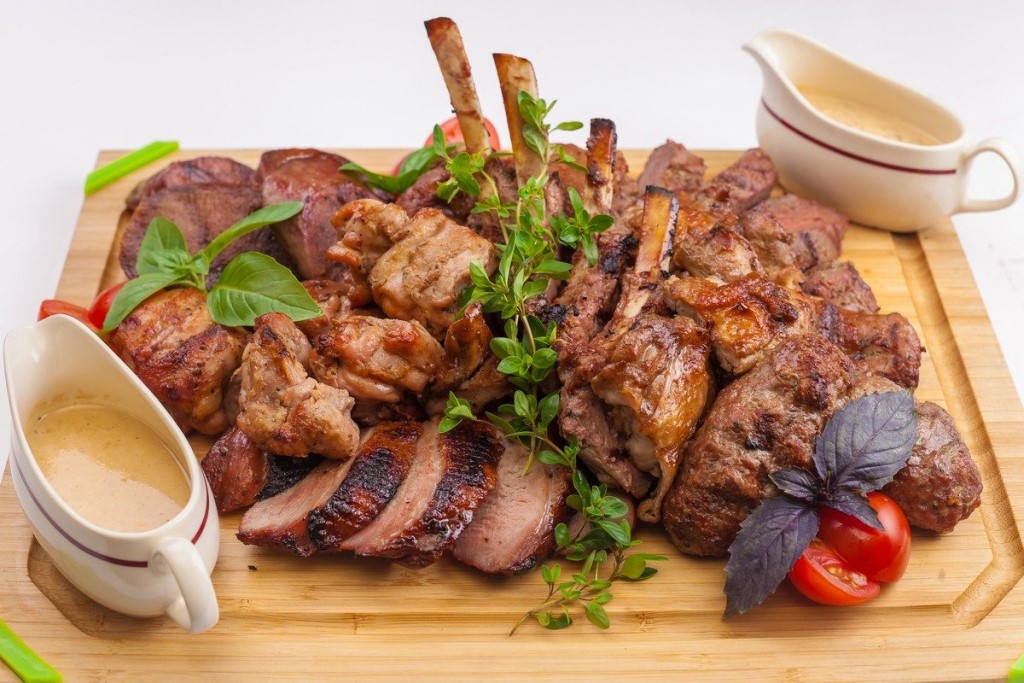 2018-2019 учебный годОдобрено и рекомендовано к практическому применениюметодической комиссией  Профессии и специальности укрупненных групп 19.00.00, 36.00.00 и 43.00.00Протокол №_______ от «____» «__________» 20__г.Учебное пособие мини сборник рецептур блюд  предназначено для  обучающихся по профессии «Повар, кондитер» с целью практического применения при выполнении  практических работ  на уроках теоретического обучения  и  на уроках  учебной практикиРазработчик:  Маар Н.Ю. –   преподаватель высшей квалификационной категории               Данные методические рекомендации разработаны и подготовлены к печати в Методическом центре  ГБПОУ  РО «ОАТТ» в 2018 годуПояснительная запискаВ условиях рыночной экономики при активном расширении сети предприятий общественного питания и инновационных форм обслуживания этим предприятиям необходимы квалификационные работники, специалисты, мобильно реагирующие на освоение новых технологий, быстро адаптирующихся в условиях производства, способные проявлять инициативу.В связи с этим возрастает значение учебных пособий, использование педагогических технологий и эффективных методов обучения, базируясь на которых должна осуществляться подготовка компетентных работников отрасли, конкурентоспособных на современном рынке труда.Содержание методического пособие включает в себя сборник технологических карт по приготовлению блюд из овощей и грибов обеспечивает подготовку выпускников по профессии  «Повар, кондитер». Также в учебном пособии имеется приложения:Продолжительность тепловой обработки продуктов;Расход соли и специй при приготовлении блюд и изделий;Расчёт расхода сырья, выхода полуфабрикатов и готовых изделий.Мини сборник  рецептур блюд из овощей и грибов является  разновидностью контроля усвоения знаний учащимися.Цели  контроля:проверка умения работать со сборником рецептур блюд;проверка умения использовать таблицы при расчёте сырья, выхода полуфабрикатов и готовых изделий;проверка соответствия учебной подготовки учащихся по междисциплинарному курсу  МДК.05.01. «Технология обработки сырья и приготовления блюд из мяса и домашней птицы»;проверка соответствия учебной подготовки учащихся по профессиональному модулю ПМ.05. «Приготовление блюд мяса и домашней птицы»;проверка соответствия учебной подготовки учащихся по предмету «Учебная практика (производственное обучение)» требованиям образовательного стандарта;проверка соответствия учебной подготовки учащихся по предмету «Производственная практика» требованиям образовательного стандарта; определить качество полученных в течении обучения знаний; выявить типичные ошибки при выполнении работы, определить пути  ликвидации пробелов в знания тех или иных тем.Мини сборник  создан на основе Сборника рецептур блюд и кулинарных изделий для предприятий общественного питания, (Москва 1996г.). СОДЕРЖАНИЕОтварное мясо, субпродукты395. Мясо отварное396. Баранина, козлятина отварные с овощами397. Язык отварной с соусом398. Сосиски, сардельки отварные399. Котлеты натуральные паровые400. Бешбармак по-киргизски401. Рубцы в соусе402. Мозги отварныеЖареное мясо, субпродукты403. Мясо, жаренное крупным куском404. Мясо, жаренное крупным куском, шпигованное405. Бифштекс406. Бифштекс с луком407. Филе408. Лангет409. Антрекот410. Бефстроганов411. Поджарка412. Шашлык из баранины, говядины или свинины413. Шашлык из говядины413a. Котлеты натуральные414. Колбаса, сардельки, сосиски жареные415. Колбаса жареная по-ленинградски416. Эскалоп417. Котлеты отбивные418. Шницель419. Ромштекс420. Почки жареные в соусе421. Печень жареная с жиром или с луком422. Печень по-строгановски423. Грудинка, фаршированная кашей424. Говядина, фаршированная грибами425. Котлеты из свинины по-сарански426. Поросенок жареный427. Колбаски по-кубански428. Окорок жареный с помидорами или луком429. Эскалоп с соусом430. Мозги жареные431. Почки фаршированные (бурятское национальное блюдо)432. Котлеты крестьянские с грибами433. Язык в тесте жареный434. Шашлык из печени435. Оладьи картофельные, фаршированные мясом436. Блины картофельные с мясом и луком437. Шашлык по-башкирскиТушеное мясо, субпродукты438. Мясо тушеное439. Мясо шпигованое440. Мясо духовое441. Зразы отбивные442. Жаркое по-домашнему443. Гуляш444. Печень, тушенная в соусе445. Сердце, легкие и другие субпродукты в соусе446. Свинина, окорок, колбаса и другие мясопродукты, тушенные с капустой447. Рагу из баранины или свинины448. Азу449. Говядина, тушенная с черносливом450. Плов451. Почки по-русски452. Оленина, тушенная в пиве453. Оленина шпигованная, маринованная по-якутски454. Мясо с медом (еврейское национальное блюдо)455. Куырдак (поджарка из субпродуктов — казахское национальное блюдо)456. Шартанчики по-чувашски (зразы, фаршированные печенью и рисом)457. Мясные рулетики, фаршированные яблоками и черносливом458. Жаркое с грибами по-русски459. Жаркое “Казань” (жаркое с черносливом)460. Жаркое из субпродуктов по-ингушски461. Печень с грибамиБлюда из рубленого мяса462. Бифштекс рубленый463. Бифштекс рубленый с яйцом или луком464. Котлеты натуральные рубленые465. Шницель натуральный рубленый466. Котлеты, биточки, шницели467. Котлеты, биточки (особые)468. Котлеты московские469. Котлеты домашние470. Зразы рубленые471. Рулет с луком и яйцом472. Тефтели473. Тефтели 2-й вариант474. Фрикадельки в соусе475. Биточки паровые476. Оладьи из печени477. Пудинг из говядины478. Мясной хлеб в форме (бурятское национальное блюдо)478a. Биф рубленое по-удмуртски479. Тефтели из печени и риса (чувашское национальное блюдо)Мясо запеченное480. Запеканка картофельная или рулет картофельный с мясом или субпродуктами481. Солянка сборная на сковороде482. Кабачки, баклажаны, перец или помидоры, фаршированные мясом и рисом483. Голубцы с мясом и рисом484. Говядина в луковом соусе запеченная485. Котлеты натуральные в соусе запеченные486. Язык с картофелем в соусе, запеченный487. Макаронник с мясом или субпродуктами488. Говядина, запеченная с макаронами489. Тулма (голубцы — татарское национальное блюдо)Блюда из сельскохозяйственной птицы,  пернатой дичи и кролика490. Птица, дичь или кролик отварные с гарниром491. Котлеты натуральные из филе птицы или дичи под соусом паровым с грибами492. Рагу из птицы, дичи, кролика или субпродуктов493. Птица или кролик, тушенные в соусе494. Птица или кролик жареные495. Котлеты натуральные из филе птицы, дичи или кролика с гарниром496. Котлеты по-киевски497. Птица, дичь или кролик по-столичному498. Цыплята-табака (грузинское национальное блюдо)499. Котлеты рубленые из птицы, дичи или кролика с гарниром500. Котлеты рубленые из бройлеров-цыплят с гарниром501. Жаркое из курицы по-русски502. Плов из птицы, дичи или кролика503. Плов из птицы, дичи или кролика504. Гусь, утка фаршированные505. Утка, фаршированная картофелем и черносливом506. Курица, тушенная с орехами и чесноком (северо-осетинское национальное блюдо)507. Птица или кролик жареные с соусом томатным с грибами508. Курица, фаршированная субпродуктами, по-тацински509. Лакомка из кур (зразы из кур, жаренные в тесте — татарское национальное блюдо)510. Кролик, тушенный в сметанном соусе511. Птица или кролик, жаренные во фритюре512. Волован с птицей или дичью и грибами1. Сборник рецептур блюд.Построение и порядок пользованияСборник рецептур блюд является основным нормативным документом для определения потребности и расхода сырья, выхода готовых блюд и изделий. В настоящее время действуют несколько сборников рецептур для предприятий, обслуживающих различные контингенты потребителей для ресторанов и открытия столовых, для предприятий общественного питания на производственных предприятиях и в учебных заведениях, диетического питания, питания школьников.Основное содержание сборника-рецептуры. Нормы вложения на большую часть продуктов в рецептурах даны в граммах. Исключение составляют яйца, на которые нормы даны в штуках и граммах. Многие продукты: мясо, птица, рыба, овощи, на предприятиях общественного питания подвергаются первичной (холодной) и тепловой обработке. Для них в рецептурах дается две или три нормы в соответствии с различной стадией обработки.В графе «Брутто» указывается масса необработанных продуктов:для мяса – масса мяса, включающая отходы: кости, сухожилия; масса неочищенного картофеля, овощей. В графе «Нетто» указывается масса обработанных продуктов: мясо, разделанное на крупнокусковые или мелкокусковые полуфабрикаты, овощи – очищенные.В строке «масса полуфабриката»: указывается общая масса основных и дополнительных продуктов. Продукты израсходованы на изготовление: печени, мяса, рыбы - панированные, масса фарша для изготовления котлет и биточков.Для ряда продуктов, прошедших тепловую обработку, в отдельной строке указывают выход: «Масса отварного мяса, Масса вареного очищенного картофеля, Масса жареной говядины».Некоторые продукты: растительное и сливочное масло, маргарин, покупной майонез, мука, крупы, сметана и другие не подвергаются холодной обработке, поэтому масса Брутто и Нетто у них совпадают.В конце рецептуры указывается выход блюд и готового изделия в целом. На некоторые холодные закуски и на вторые блюда нормы вложения продуктов установлены на выходные порции.Нормы вложения продуктов в рецептурах установлены в двух или трех вариантах. По первому варианту предусмотрены повышенные нормы мяса, рыбы, птицы, масла, яиц и других дорогостоящих продуктов. Если блюдо готовят по первому варианту, цена его будет выше. По второму и третьему вариантам увеличивается норма вложения недорогих продуктов, таких как картофель, овощи, жиры, крупы, что позволяет обеспечить  соответствующую калорийность и выход блюд.При выборе варианта следует учитывать спрос. Право определять вариант рецептуры предоставляется руководителю предприятия вышестоящей организации.В общественном питании отходы при холодной обработке и потери при тепловой обработке нормируются.Ряд продуктов имеет непостоянные нормы отходов при холодной обработке: для картофеля, моркови и свеклы они зависят от периода года, для мяса- от категории упитанности.При пользовании таблицами нужно учитывать разделку мяса (крупные куски, мелкие куски, порционные куски, натуральные), способ тепловой обработки (варка, тушение, жарение) и выход готового продукта согласно рецептуре.Если масса Брутто не удается определить по таблицам, можно пользоваться формулоймасса нетто х 100Масса Брутто=_________________100%-норма отходов.При этом норму отходов определяют по таблицам сборников рецептур.В случае поступления на предприятие некондиционного сырья (мясо, птица, овощи), норма отходов которого не предусмотрена таблицами, члены кулинарного совета организации производят контрольную проработку этого сырья и устанавливают временные нормы отходов. Контрольная проработка оформляется для списания отходов с материально- ответственного лица.При отсутствии на предприятии отдельных продуктов, предусмотренных в рецептурах, допускается замена.Для определения наименования и массы заменяющего продуктов пользуются таблицей «Нормы взаимозаменяемости продуктов при изготовлении блюд.Ответственность за соблюдение норм вложения продуктов возлагается на повара. Производя первичную и тепловую обработку продуктов, повар должен обеспечить соответствующий выход отдельных продуктов и блюда в целом.БЛЮДА ИЗ МЯСА И МЯСНЫХ ПРОДУКТОВИз мяса и мясных продуктов приготавливают разнообразный ассортимент отварных припущенных, жареных, тушеных и запеченных вторых блюд.В рецептурах указаны соусы и гарниры, лучше всего сочетающиеся по вкусу с данным блюдом. Допускается, однако, использование соусов и гарниров, не указанных в данной рецептуре, но входящих в соответствующие разделы Сборника.Норма гарнира для большинства блюд — 150 г. Однако масса гарнира может быть уменьшена до 100 г или увеличена до 200 г. Кроме того, сверх установленной нормы основного гарнира можно дополнительно подавать свежие, соленые или маринованные огурцы и помидоры, а также квашеную капусту, маринованные плоды и ягоды.Температура вторых мясных блюд в момент подачи должна составлять 60—65 °С.Норма расхода соли, специй, а также зелени на оформление блюда в рецептурах не указана. На каждое блюдо следует предусматривать соли 4 г, зелени (лук, петрушка, укроп) — 4 г нетто, а кроме того, по мере надобности — перца 0,05 г и лаврового листа — 0,02 г.В графе нетто некоторых рецептур в числителе указана масса нетто сырого продукта, в знаменателе — масса готового продукта.ОТВАРНОЕ МЯСО, СУБПРОДУКТЫВ отварном виде приготавливают говядину (мякоть грудинки, лопаточная и подлопаточная части, покромка от туш I категории, можно использовать боковой и наружный куски тазобедренной части), баранину, козлятину, свинину и телятину (грудинка и мякоть лопаточной части каждого вида мяса). Кроме того, для варки используют различные субпродукты (языки, вымя, мозги и т. д.) и копченые мясные продукты (копченые грудинка, корейки и окорок), а также колбасные изделия (сардельки, сосиски, колбаса).Все виды мяса, предназначенные для варки, нарезают кусками массой не более 2 кг. У сырой бараньей, свиной или телячьей грудинки с внутренней стороны вдоль ребер подрезают пленки для облегчения удаления костей после варки. Мякоть лопаточной части и покромку свертывают рулетом и перевязывают.Подготовленное мясо закладывают в горячую воду (на 1 кг мяса 1—1,5 л воды) и варят при слабом кипении. Куски мяса должны быть полностью покрыты водой. Для улучшения вкуса и аромата вареного мяса в бульон при варке добавляют коренья и репчатый лук. Соль и специи кладут в бульон за 15—20 мин до готовности мяса, лавровый лист — за 5 мин. Готовность мяса определяют поварской иглой. В сварившееся мясо она входит легко, при этом выделяется бесцветный сок.После варки из бараньей и телячьей грудинки немедленно удаляют реберные кости. Готовое мясо нарезают поперек волокон по 1—2 куска на порцию, заливают небольшим количеством бульона, доводят до кипения и хранят до отпуска в этом же бульоне при температуре 50—60 °С в закрытой посуде.Отварные мясные продукты отпускают с различными соусами, для приготовления которых используют бульон, полученный при их варке. Вместо соуса мясо можно поливать бульоном (20—25 г на порцию) или жиром.На гарнир к отварным мясопродуктам рекомендуется подавать отварные или припущенные овощи, картофельное пюре, тушеную капусту, а также припущенный рис и другие рассыпчатые каши.395. Мясо отварноеОтварное мясо гарнируют и поливают соусом или бульоном. Говядину и свинину отпускают с соусом красным основным, луковым и сметанным с хреном. Телятину и баранину лучше подавать с соусом паровым и белым с яйцом.Гарниры — каши рассыпчатые, картофель отварной, пюре картофельное, овощи отварные с жиром, овощи в молочном соусе (1-й и 2-й варианты), капуста тушеная. Рис рекомендуется подавать к телятине и баранине, а тушеную капусту к свинине.Соусы — красный основной, луковый, паровой, белый с яйцом, сметанный с хреном.396. Баранина, козлятина отварные с овощами______________*В числителе масса полуфабриката без костей. В знаменателе — масса полуфабриката с костями (содержание костей в полуфабрикате — 20%).** В числителе масса вареной баранины, козлятины без костей. В знаменателе — масса вареной баранины, козлятины с костями.Баранину или козлятину нарезают или нарубают по 2—5 кусочков на порцию массой по 30—40 г, заливают водой, добавляют соль, овощи и варят. Примерно за 30 мин до окончания варки кладут целый некрупный картофель, капусту, нарезанную крупными шашками, морковь, репу, лук и петрушку, нарезанные дольками. В конце варки кладут перец и лавровый лист.После окончания варки бульон используют для приготовления белого соуса, который затем соединяют с мясом и овощами, доводят до кипения и кладут рубленый чеснок.Отпускают баранину вместе с овощами и соусом. Блюдо можно готовить в глиняном горшочке.397. Язык отварной с соусомПодготовленные языки варят так же, как и мясо. После варки их погружают в холодную воду и, не давая им сильно остыть, снимают кожу.Отварные очищенные языки нарезают по 2—4 куска на порцию, проваривают в бульоне, гарнируют и поливают соусом.Гарниры — бобовые отварные, картофель отварной, пюре картофельное, овощи отварные с жиром, овощи припущенные с жиром, овощи в молочном соусе (1-й и 2-й варианты).Соусы — красный основной, белый основной, сметанный с хреном.398. Сосиски, сардельки отварные______________* Масса готовых продуктовСосиски или сардельки (искусственную оболочку с сосисок предварительно снимают) кладут в подсоленную кипящую воду, доводят до кипения и варят при слабом кипении: сосиски — 3—5 мин, сардельки — 7—10 мин. Во избежание повреждения натуральной оболочки и ухудшения вкуса сосиски и сардельки не следует хранить в горячей воде.При отпуске сосиски или сардельки гарнируют и поливают соусом или жиром. Можно подавать без соуса и жира.Гарниры — каши рассыпчатые, каши вязкие, картофель отварной, пюре картофельное, овощи отварные с жиром, капуста тушеная.Соусы — красный основной, луковый с горчицей, томатный.399. Котлеты натуральные паровые______________*Масса реберной косточки.Подготовленные натуральные котлеты припускают в небольшом количестве  бульона. За 20—25 мин до готовности добавляют шляпки шампиньонов или белых грибов (грибы можно нарезать ломтиками). На бульоне, оставшемся после припускания, готовят соус паровой. При отпуске на котлету кладут готовые грибы, поливают соусом или жиром и гарнируют. Блюдо можно готовить без грибов.Гарниры — рис отварной, рис припущенный, картофель отварной, пюре картофельное, овощи отварные с жиром, овощи, припущенные с жиром.Соус — паровой.400. Бешбармак по-киргизскиОтварную баранину нарезают тонкими ломтиками шириной 0,5 см и длиной 5—7 см. Из муки, яиц и воды приготавливают пресное тесто, тонко его раскатывают, нарезают в виде лапши (0,5 х 5—7 см) и отваривают в бульоне. При отпуске отварную лапшу соединяют с нарезанной бараниной. Сверху кладут нарезанный кольцами, припущенный в бульоне репчатый лук, посыпают перцем.Лапшу и мясо подают в кесу, а бульон — отдельно в пиале.401. Рубцы в соусеРубцы вымачивают 6—8 ч в проточной или сменяемой воде, несколько раз ошпаривают, зачищают и промывают. Подготовленные рубцы свертывают рулетом и перевязывают, заливают холодной водой и варят 4—5 ч. За 30 мин до окончания варки кладут соль, коренья, лук, а специи — в конце варки.Вареные рубцы нарезают, как бефстроганов (рец. № 410), заливают соусом и кипятят 15—20 мин. Отпускают рубцы вместе с соусом и гарниром.Гарниры — каши рассыпчатые, рис припущенный, макаронные изделия отварные, картофель отварной, пюре картофельное, овощи отварные с жиром.Соусы — красный основной, луковый, томатный.402. Мозги отварныеМозги выдерживают в холодной воде в течение 2 ч и, не вынимая из воды, осторожно снимают с них пленку, затем заливают холодной водой, добавляют уксус, морковь, лук, петрушку и доводят до кипения. Дальнейшую варку производят при слабом кипении (10—15 мин). За 5—10 мин до окончания варки кладут соль, перец горошком и лавровый лист. Хранят мозги в том же отваре. По мере спроса отварные мозги порционируют и проваривают в бульоне. При отпуске на мозги кладут ломтики вареных шампиньонов или белых грибов (I и II колонки), гарнируют и поливают соусом или маслом. Блюдо можно отпускать без грибов.Гарниры — рис припущенный, картофель отварной, пюре картофельное, овощи отварные с жиром.Соусы — белый основной, паровой, белый с каперсами, томатный.ЖАРЕНОЕ МЯСО, СУБПРОДУКТЫДля приготовления жареных блюд используют говядину (вырезку, толстый и тонкий края, верхний и внутренний куски тазобедренной части), баранину, козлятину, свинину и телятину (все части туши, кроме шейной части), а также субпродукты, некоторые колбасные изделия.Для жаренья мясо подготавливают в виде крупных (массой 1—2 кг), порционных (массой 40—270 г) и мелких (массой 10—40 г) кусков.Крупные куски мяса должны быть примерно одинаковой толщины. Мякоть лопаточной части свертывают рулетом и перевязывают. Тазобедренные части мелкого скота разрезают (по слоям) на 2—3 куска. Грудинку жарят с реберными костями, подготавливая ее так же, как и для варки.Порционным кускам в зависимости от вида изделий придают определенную форму и выравнивают толщину путем легкого отбивания; порционные куски, нарезанные из тазобедренной части говядины, сильно отбивают или рыхлят на специальной машине и перерезают сухожилия ножом.Порционные куски мяса и субпродуктов жарят в натуральном или панированном виде.Существуют следующие способы панирования порционных полуфабрикатов из мяса и субпродуктов: панирование в муке; смачивание в льезоне и затем панирование в сухарях; панирование в муке с последующим смачиванием в льезоне и панированием в сухарях.Подготовленные крупные куски мяса посыпают солью и перцем, укладывают на разогретый противень или сковороду с жиром так, чтобы куски не соприкасались друг с другом, обжаривают на плите или ставят в жарочный шкаф, нагретый до 200—250 °С. При этих условиях на поверхности быстро образуется поджаристая корочка, после чего мясо дожаривают при температуре не выше 150 °С, периодически поливая жиром и соком.При таком режиме жаренья готовое мясо получается сочным и вкусным. Готовность мяса определяют поварской иглой. В прожаренное мясо игла входит легко, а в месте прокола выделяется бесцветный сок.Непанированные порционные куски мяса жарят на плите или в специальной аппаратуре, посыпаютих солью и перцем, кладут на сковороду или противень с жиром, нагретым до 150—180 °С, и жарят до образования поджаристой корочки с обеих сторон.Выделяющийся при жаренье жир и мясной сок используют для приготовления и отпуска мясных блюд. Для этого на противень или сковороду сразу после окончания жаренья наливают небольшое количество горячей воды или бульона и дают закипеть. Полученную жидкость сливают в посуду и уваривают с добавлением поджаренных кореньев и лука, снимая излишний жир.Мясной сок в количестве 25 г на порцию используют для поливки мяса, жаренного в натуральном виде.Вместо мясного сока натуральное мясо, жаренное крупным и порционным куском, можно поливать жиром или подавать к нему соус.Панированные порционные куски мяса и субпродуктов жарят на плите (4—5 мин), а затем ставят в жарочный шкаф на 4—5 мин. Перед панированием их посыпают солью и перцем.Некоторые продукты (мозги, грудинка и др.) предварительно варят, посыпают солью и перцем, панируют в муке, смачивают в льезоне, затем панируют в сухарях и жарят в большом количестве жира (во фритюре), нагретом до 180—190 °С. После образования корочки продукты вынимают и дают стечь жиру.Жареные изделия (за исключением рубленых), при панировании которых употребляют сухари, при отпуске поливают только жиром или подают к ним отдельно соус или мясной сок.Гарнируют жареные мясные изделия жареным и вареным картофелем, овощами, рассыпчатыми кашами, макаронами.403. Мясо, жаренное крупным кускомГовядину жареную нарезают по 2—3 куска на порцию, а телятину, свинину и баранину — по 1—2 куска. При отпуске мясо гарнируют и поливают мясным соком.Гарниры — каши рассыпчатые, рис припущенный, бобовые отварные, горох или фасоль отварные с томатом и луком, макаронные изделия отварные, картофель отварной, картофель в молоке, пюре картофельное, картофель жареный (из сырого), овощи в молочном соусе (1-й вариант), капуста тушеная, сложные гарниры.К говядине подают картофель отварной или жареный, или сложные гарниры и дополнительно строганый хрен (15—20 г). К баранине подают кашу рассыпчатую гречневую, рис припущенный, бобовые отварные, горох или фасоль отварные с томатом и луком, картофель отварной или жареный, сложные гарниры. Можно подать соус молочный с луком (рец. № 582) 50 г на порцию.К свинине подают кашу рассыпчатую гречневую, бобовые отварные, картофель отварной или жареный, тушеную капусту, сложные гарниры. К телятине можно подать макаронные изделия отварные, картофель в молоке, овощи в молочном соусе (1-й вариант), сложные гарниры.404. Мясо, жаренное крупным куском, шпигованноеГовядину шпигуют шпиком, а баранину чесноком. Шпигованное мясо жарят. Отпускают так же, как мясо, жаренное крупным куском (рец. № 579).405. Бифштекс      Порционные куски толщиной 20—30мм, нарезанные из утолщенной части зачищенной вырезки, слегка отбивают, посыпают солью и перцем и жарят на сковороде с жиром, нагретым до 150—180 °С, до образования с обеих сторон поджаристой корочки.Продолжительность тепловой обработки составляет около 15 мин.Отпускают бифштекс с гарниром и строганым хреном (I и II колонки), поливают мясным соком и кладут на него кусочек зеленого масла (I колонка). При отсутствии свежего хрена к бифштексу отдельно можно подать соус, хрен промышленного производства (30 г).Гарниры — картофель жареный (из вареного), картофель жареный (из сырого); картофель, жаренный во фритюре, тыква, кабачки, баклажаны жареные, сложные гарниры.406. Бифштекс с лукомПриготавливают так же, как бифштекс (рец. № 405). При отпуске вокруг готового бифштекса укладывают жареный картофель, мясо поливают соком и кладут на него лук, жаренный во фритюре.Гарниры — картофель жареный (из вареного), картофель жареный (из сырого); картофель, жаренный во фритюре.407. ФилеПорционные куски толщиной 40—50мм нарезают из средней части вырезки, посыпают солью, перцем и, не отбивая, жарят с обеих сторон на сковороде с жиром, нагретым до температуры 150—180 °С. В зависимости от требуемой степени прожаривания продолжительность жаренья составляет до 25 мин. При отпуске филе поливают жиром и мясным соком.Гарниры — картофель отварной, картофель жареный (из вареного), картофель жареный (из сырого), картофель жаренный во фритюре, овощи отварные с жиром, помидоры жареные, тыква, кабачки, баклажаны жареные, сложные гарниры.408. ЛангетЛангет нарезают из тонкой части вырезки по 2 куска на порцию, толщиной 10—12 мм, слегка отбивают, посыпают солью и перцем и жарят с обеих сторон на сковороде с жиром, нагретым до температуры 150—180 °С, до образования поджаристой корочки (8 мин). При отпуске лангет гарнируют и поливают мясным соком.Гарниры — картофель жареный (из вареного), картофель жареный (из сырого); картофель жаренный во фритюре, крокеты картофельные, тыква, кабачки, баклажаны жареные, сложные гарниры.409. АнтрекотАнтрекот нарезают из толстого или тонкого края по одному куску на порцию толщиной 15—20 мм, отбивают, посыпают солью и перцем и жарят основным способом. Отпускают антрекот с гарниром и строганым хреном, поливают мясным соком и кладут на него кусочек зеленого масла. При отсутствии свежего хрена к антрекоту отдельно можно подать соус, хрен промышленного производства (30 г).Гарниры — картофель в молоке, картофель жареный (из вареного), картофель жареный (из сырого); картофель, жаренный во фритюре, кабачки или тыква, тушенные в сметане, сложные гарниры.410. БефстрогановНарезанное широкими кусками мясо отбивают до толщины 5—8 мм и нарезают брусочками длиной 30—40 мм массой по 5—7 г. Полученные кусочки кладут ровным тонким слоем на сковороду с жиром, разогретым до температуры 150—180 °С, посыпают солью и перцем и жарят, непрерывно помешивая, в течение 3—4 мин. Из пассерованной без жира муки, сметаны, соуса “Южного” согласно рецептуре приготавливают соус. В соус кладут пассерованный лук, заливают им обжаренное мясо и доводят до кипения. Соус “Южный” можно исключить, соответственно увеличив закладку сметаны. Отпускают бефстроганов вместе с соусом, гарнир подают отдельно (по III колонке допускается совместная подача).Гарниры — картофель отварной, картофель жареный (из вареного), картофель жареный (из сырого); картофель, жаренный во фритюре, крокеты картофельные.411. ПоджаркаМясо, нарезанное брусочками, массой 10—15 г, посыпают солью и перцем, жарят до готовности. Затем добавляют мелко нашинкованный пассерованный репчатый лук, томатное пюре и жарят еще 2—3 мин. По I и II колонкам поджарку готовят и отпускают в порционной сковородке. Гарнир подают отдельно (по III колонке допускается совместная подача).Гарниры — каши рассыпчатые, бобовые отварные, макаронные изделия отварные, картофель отварной, картофель жареный (из вареного), картофель жареный (из сырого); картофель жаренный во фритюре, овощи отварные с жиром, капуста тушеная, свекла тушеная.412. Шашлык из баранины, говядины или свининыМясо нарезают кубиками по 30—40 г (по 3—4 кусочка не порцию), посыпают солью, перцем, сбрызгивают уксусом, добавляют сырой рубленый репчатый лук, перемешивают и ставят в холодное место на 4—6 часов. Подготовленное мясо надевают на шпажку и жарят над раскаленными углями или в гриле.Если шашлык готовят из молодой баранины, то нарезанное мясо (без предварительного маринования) посыпают солью, перцем, надевают на шпажки и жарят, как маринованный шашлык. В этом случае лук и уксус для маринования не используется.При отпуске шашлык гарнируют дольками свежих помидоров или огурцов, кольцами сырого репчатого лука, а также зеленым луком, нарезанным столбиками длиной 3,5—4,0 см и долькой лимона.Вместо свежих овощей к шашлыку можно подать рассыпчатый рис (рец. №№ 515, 516 или 517 - 130 г) и сырой или маринованный репчатый лук (рец. № 545 — 20 г). Норму соуса “Южного” можно увеличить до 50 г. Шашлык можно отпускать без соуса или с одним репчатым луком (20 г). Выход блюда при этом соответственно изменяется.413. Шашлык из говядиныКусочки мяса одинаковой формы массой по 40 г посыпают солью и перцем и накалывают на шпажку вперемежку с кусочками шпика, вдвое меньшей толщины. Первый и последний кусочки должны быть мясными. Подготовленный шашлык жарят на сковородке с небольшим количеством жира. Можно жарить и на углях, но в этом случае жир животный топленый пищевой не используется.При отпуске на припущенный рис кладут шашлык (шпажку вынимают так, чтобы форма шашлыка сохранилась), сверху укладывают кольца жаренного во фритюре лука. Шашлык можно отпускать без риса.413a. Котлеты натуральные______________* Масса реберной косточки. ** Масса котлет дана без косточки.Натуральные котлеты, нарезанные из корейки по одному куску на порцию вместе с реберной костью (I и II колонки), жарят на разогретой сковородке с жиром и доводят до готовности в жарочном шкафу (10—12 мин).При отпуске на косточку котлеты надевают папильотку, гарнируют и поливают жиром или мясным соком.Гарниры — картофель отварной, картофель в молоке, картофель жареный (из вареного), картофель жареный (из сырого), картофель, жаренный во фритюре, овощи отварные с жиром, овощи в молочном соусе (1-й и 2-й варианты), сложные гарниры.414. Колбаса, сардельки, сосиски жареныеОчищенную колбасу, нарезанную по 1—2 куска на порцию, сардельки целиком или разрезанные вдоль или сосиски обжаривают. При отпуске колбасные изделия гарнируют и поливают соусом. Можно отпускать без соуса.Гарниры — каши рассыпчатые, горох или фасоль отварные с томатом и луком, картофель отварной, картофель в молоке, пюре картофельное, картофель жареный (из вареного), картофель жареный (из сырого), овощи отварные с жиром, капуста тушеная, тыква, кабачки, баклажаны жареные.Соусы — красный основной, луковый с горчицей.415. Колбаса жареная по-ленинградскиКолбасу очищают, нарезают по 1—2 куска на порцию, панируют в муке, смачивают в льезоне, панируют в сухарях и обжаривают с обеих сторон. Отпускают с гарниром и соусом или гарниром и жиром. Можно отпускать без жира и соуса.Гарниры и соусы те же, что и в рец. № 414.416. ЭскалопИз корейки нарезают порционные куски мяса толщиной 10—15мм (по 1—2 на порцию), слегка отбивают, посыпают солью, перцем и жарят с обеих сторон. При отпуске эскалоп кладут на гренку, гарнируют и поливают мясным соком.Гарниры — картофель отварной, картофель жареный (из вареного), картофель жареный (из сырого); картофель, жаренный во фритюре, овощи отварные с жиром, сложные гарниры.417. Котлеты отбивные______________*Масса реберной косточки. ** Масса котлет дана без косточки.Порционные куски мяса, нарезанные с косточкой (по III колонке без косточки) из корейки (по одному на порцию), слегка отбивают, смачивают в льезоне, панируют в сухарях и жарят с обеих сторон. При отпуске гарнируют и поливают жиром. По II и III колонкам можно отпускать без жира.Гарниры — картофель отварной, картофель жареный (из вареного), картофель жареный (из сырого); картофель, жаренный во фритюре, овощи отварные с жиром, сложные гарниры.418. ШницельПорционные куски, нарезанные из мякоти тазобедренной части, отбивают и рыхлят, придавая им овально-продолговатую форму, смачивают в льезоне, панируют в сухарях и жарят с обеих сторон. При отпуске шницель кладут на гарнир, поливают жиром, сверху кладут прогретые с жиром и цедрой каперсы и кусочек лимона без кожицы (I колонка). По I колонке блюдо можно отпускать без каперсов и лимона, а по II и III колонкам — без жира.Гарниры — картофель отварной, картофель жареный (из вареного), картофель жареный (из сырого); картофель, жаренный во фритюре, овощи отварные с жиром, овощи в молочном соусе (2-й вариант), тыква, кабачки, баклажаны жареные, сложные гарниры.419. РомштексПорционные куски (по одному на порцию) отбивают, рыхлят, смачивают в льезоне, панируют в сухарях и жарят. При отпуске поливают жиром и гарнируют.Гарниры — каши рассыпчатые, бобовые отварные, картофель отварной, картофель жареный (из вареного), картофель жареный (из сырого); картофель, жаренный во фритюре, овощи отварные с жиром, овощи в молочном соусе (I и II варианты), тыква, кабачки, баклажаны жареные, сложные гарниры.420. Почки жареные в соусеГарниры — каши рассыпчатые, картофель отварной, пюре картофельное, картофель жареный (из вареного), картофель жареный (из сырого), овощи отварные с жиром.Соусы — красный основной, луковый, томатный, сметанный.421. Печень жареная с жиром или с лукомПечень нарезают по 1—2 куска на порцию (свиную печень бланшируют), посыпают солью и перцем, панируют в муке и жарят с обеих сторон до готовности, но не пережаривая.Отпускают с гарниром и жиром или с гарниром и жареным луком, который кладут на готовую печень.Гарниры — каши рассыпчатые, картофель отварной, пюре картофельное, картофель жареный (из вареного), картофель жареный (из сырого), овощи отварные с жиром.422. Печень по-строгановскиПодготовленную печень (рец. № 421) нарезают брусочками длиной 3—4 см массой 5—7 г, посыпают солью и перцем, кладут ровным слоем на разогретую сковороду с жиром и обжаривают при помешивании 3—4 мин. Затем заливают соусом сметанным с луком, добавляют томатное пюре, соус “Южный”, размешивают и доводят до кипения. Отпускают вместе с соусом, гарнир укладывают сбоку. Можно готовить без соуса “Южный”, соответственно увеличив закладку томатного пюре.Гарниры — макаронные изделия отварные, картофель отварной, пюре картофельное, картофель жареный (из вареного), картофель жареный (из сырого), овощи отварные с жиром.423. Грудинка, фаршированная кашей______________* Ядрица не поджаренная и быстроразваривающаяся.У грудинки с внутренней стороны вдоль реберных костей прорезают пленки, ребра удаляют до или после тепловой обработки. Затем по всей длине грудинки, начиная с тонкого ее конца, между наружным слоем мяса и слоем мяса, непосредственно прилегающим к ребру, прорезают пленки так, чтобы получилось пространство в виде мешка. Образовавшийся мешок наполняют рассыпчатой кашей (рисовой или гречневой), смешанной с пассерованным луком и жиром, сваренными вкрутую измельченными яйцами и зеленью петрушки или укропа. Края зашивают.Подготовленную грудинку посыпают солью, перцем и жарят в жарочном шкафу до готовности (более часа). Готовую грудинку нарезают по одному куску на порцию и поливают мясным соком.424. Говядина, фаршированная грибами______________* Масса отварных грибов.Подготовленную вырезку нарезают на порционные куски и слегка отбивают, посыпают солью и перцем.На середину подготовленного куска вырезки кладут подготовленный фарш, заворачивают конвертом и обжаривают с жиром с двух сторон. Перекладывают в посуду, добавляют сметану, грибной отвар и доводят до готовности в жарочном шкафу.Для фарша грибы отваривают, нарезают соломкой, обжаривают, соединяют с пассерованным мелко нарезанным луком репчатым, добавляют соль, перец и перемешивают.При отпуске оформляют зеленью петрушки, перцем сладким и гарнируют. Гарнир — картофель жареный (из вареного).425. Котлеты из свинины по-саранскиСвинину нарезают на порционные куски, отбивают толщиной 10—15 мм (по 1—2 куска на порцию), посыпают солью, перцем, мелко рубленным чесноком. На середину кладут кусочек масла или маргарина, завертывают его, придавая изделию продолговатую форму. Затем полуфабрикат смачивают в яйце, дважды панируют в сухарях, жарят во фритюре и доводят до готовности в жарочном шкафу.  Отпускают котлеты с жареным картофелем (из сырого).426. Поросенок жареныйОбработанным поросятам придают плоскую форму, посыпают снаружи и внутри солью. Тушки массой свыше 4 кг перед жареньем разрубают вдоль на половинки, а еще более крупные тушки (свыше 6 кг) — на 4—6 частей. Подготовленные тушки кладут на разогретый противень с жиром спинкой вверх, обжаривают в жарочном шкафу при температуре 250—275 °С, после чего дожаривают при температуре 165—170 °С. Чтобы корочка у поросенка получилась хрустящей, в процессе жаренья его не переворачивают и не поливают соком, а только смазывают жиром. В зависимости от массы тушек жаренье продолжается 50—60 мин. У готовых поросят отрезают голову, разрубают вдоль, а каждую половинку нарубают поперек на порционные куски. Отпускают с гарниром, поливая мясным соком и выделившимся жиром.Гарниры — каша рассыпчатая гречневая, картофель жареный (из сырого), тыква, кабачки, баклажаны жареные, сложный гарнир. Можно подать соус сметанный с хреном 75 г — по I и II колонке, 50 г — по III колонке.427. Колбаски по-кубанскиПодготовленную свиную корейку нарезают на порционные куски, отбивают до толщины 5—6 мм. Шпик пропускают через мясорубку, добавляют молотую корицу, перец, чеснок, растертый с солью, массу тщательно перемешивают.Подготовленные куски свинины равномерно смазывают приготовленной массой, формуют в виде колбасок и жарят под прессом на сковороде с разогретым жиром.Подают по 2 шт. на порцию со сложным гарниром.428. Окорок жареный с помидорами или лукомОкорок, нарезанный ломтиками, смазывают горчицей и обжаривают 2—3 мин на жире. При отпуске на окорок кладут половинки поджаренных свежих помидоров или лук, жаренный во фритюре, и гарнируют.Гарниры — бобовые отварные, картофель отварной, пюре картофельное, картофель жареный (из вареного), картофель жареный (из сырого), овощи отварные с жиром, капуста тушеная, тыква, кабачки, баклажаны жареные.429. Эскалоп с соусомУложенный на гренок жареный эскалоп (рец. № 416) гарнируют, кладут на него половинки поджаренных помидоров, поджаренные почки и вареные грибы, нарезанные ломтиками, и поливают соусом, в который добавляют мелко нарубленный чеснок.Гарнир — картофель отварной, картофель жареный (из вареного), картофель жареный (из сырого); картофель, жаренный во фритюре, овощи отварные с жиром, сложные гарниры.Соусы — красный с вином, красный с луком и огурцами, красный с эстрагоном, томатный.430. Мозги жареныеОтварные мозги (рец. № 402) охлаждают нарезают на порции ломтиками, посыпают солью, перцем, панируют в муке и обжаривают на жире до образования румяной корочки.При отпуске мозги гарнируют, поливают жиром, кладут дольку лимона.    Гарниры — каши рассыпчатые, картофель в молоке, пюре картофельное, картофель жареный (из вареного), картофель жареный (из сырого), овощи припущенные с жиром, сложный гарнир.431. Почки фаршированные (бурятское национальное блюдо)Почки, зачищенные от излишнего жира и пленок, промывают, разрезают не до конца на две половины, в виде раковины. Затем их бланшируют, слегка отваривают для удаления специфического запаха, посыпают солью, перцем черным молотым и жарят на жире. Подготовленный лук репчатый шинкуют и пассеруют. Жареные почки фаршируют пассерованным луком репчатым и мелко рубленым чесноком. Отпускают в горячем виде с зеленым луком. Можно отпускать с овощным гарниром по 75—100 г на порцию.432. Котлеты крестьянские с грибами______________*   Масса реберной косточки. ** Масса вареных грибов.Порционные куски мяса с косточкой отбивают, на середину кладут фарш и свертывают в виде колбасок. Изделия панируют сначала в муке, смачивают в льезоне, затем панируют в сухарях и жарят в жире (фритюре), нагретом до температуры 180—190 °С.                                                              Для фарша: нашинкованный лук пассеруют до полуготовности, добавляют нашинкованные вареные грибы, соль, перец, хорошо перемешивают.Гарниры — картофель отварной, картофель жареный (из вареного или сырого); картофель, жаренный во фритюре, овощи отварные с жиром, сложные гарниры.433. Язык в тесте жареныйЯзыки варят с добавлением кореньев, репчатого лука, соли и специй. После варки их погружают в холодную воду и, не давая им сильно остыть, снимают кожу и нарезают ломтиками толщиной 10 мм.Просеянную муку разводят теплым молоком или водой (20—30 °С), размешивают, чтобы не было комков, добавляют растительное масло, желтки яиц, соль и оставляют на 10—15 мин для набухания клейковины. Перед жаркой в тесто вводят взбитые белки и размешивают. Подготовленные языки с помощью поварской иглы погружают в тесто и жарят в жире (фритюре), нагретом до температуры 
180—190 °С.434. Шашлык из печениПодготовленную печень нарезают кубиками массой по 30—40 г, солят. Бараний жир-сырец нарезают массой по 10 г и нанизывают на шомпол между кусками печени. Во время жарки на мангале печень сбрызгивают подсоленной водой.При отпуске шашлык гарнируют мелко нарезанной зеленью петрушки и сумахом.435. Оладьи картофельные, фаршированные мясомСырой очищенный картофель протирают, добавляют муку, яйца, соль, тщательно перемешивают.На раскаленную чугунную сковороду или в емкость, смазанную жиром, выкладывают картофельную массу, кладут мясной фарш и накрывают картофельной массой. Оладьи обжаривают с обеих сторон и доводят до готовности в жарочном шкафу.Для фарша: мясо с луком измельчают на мясорубке, добавляют соль, перец и перемешивают.Подают по 2 шт. на порцию с жареным шпиком или сметаной.436. Блины картофельные с мясом и лукомСырой очищенный картофель протирают, добавляют пшеничную муку, соль, тщательно перемешивают и немедленно выпекают блины. Мясо, нарезанное по 2 кусочка на порцию, слегка отбивают, солят, жарят до готовности, затем добавляют пассерованный репчатый лук и жарят еще 2—3 мин.Отпускают блины по 2 шт. на порцию. При отпуске жареное мясо с луком кладут на блины и свертывают к середине.437. Шашлык по-башкирски______________	* Масса сока.Мясо нарезают кубиками массой 30—40 г, посыпают солью, черным молотым перцем, сбрызгивают лимонным соком или уксусом, добавляют мелко нарезанный репчатый лук, перемешивают и ставят в холодное место на 3—4 ч.Для приготовления клецек из просеянной муки, яиц и соли замешивают крутое пресное тесто и выдерживают его 30—40 мин. Готовое тесто делят на кусочки массой 10—12 г, раскатывают их до толщины 5 мм, придают им прямоугольную форму, варят в подсоленной воде и заправляют маслом или маргарином.Подготовленное мясо надевают на шпажку вперемежку с клецками, жарят на жире и доводят до готовности в жарочном шкафу.Готовый шашлык подают с маринованным луком, помидорами. Соус томатный подают отдельно.ТУШЕНОЕ МЯСО, СУБПРОДУКТЫВ тушеном виде приготавливают говядину (верхний внутренний, боковой и наружный куски тазобедренной части, мякоть лопаточной части, покромку от туш I категории и подлопаточную часть), баранину, козлятину и свинину (лопаточную часть и грудинку каждого вида), а также мякоть шейной части свинины и некоторые субпродукты. Мясо тушат крупными (массой до 2 кг), порционными и мелкими кусками. Для некоторых блюд перед обжариванием куски мяса шпигуют кореньями, чесноком и шпиком. Подготовленное мясо посыпают солью, перцем и обжаривают на плите или в жарочном шкафу до образования корочки. Овощи, входящие в состав соуса, обжаривают отдельно или вместе с мясом, добавляя их после того, как мясо слегка обжарится.Обжаренное мясо и овощи заливают бульоном или водой так, чтобы порционные и мелкие куски были покрыты полностью, а крупные — наполовину (60—150 г жидкости на порцию). Для улучшения вкуса и аромата мяса во время тушения добавляют пряности (чаще всего кладут перец горошком и лавровый лист, иногда — гвоздику, кориандр, бадьян, майоран, тмин и др.), а также ароматические коренья (пастернак, петрушка, сельдерей) и репчатый лук. Пряности, зелень петрушки и сельдерея, связанную в пучок (букет), добавляют за 15—20 мин до окончания тушения.Иногда в процессе тушения мяса кладут пассерованное томатное пюре.Тушат мясо при слабом кипении под крышкой. Бурное кипение вызывает потерю аромата и сильное выкипание. Крупные куски мяса в процессе тушения несколько раз переворачивают.Бульон, полученный при тушении мяса, используют для приготовления соуса. Его процеживают, соединяют с пассерованной без жира мукой, кипятят 25—30 мин, протирают в него разварившиеся при тушении овощи и доводят до кипения. Если для тушения мяса используют готовый соус, в него добавляют жидкость в размере 15—20 % с учетом выкипания.Гарниры тушат вместе с мясом или приготавливают отдельно.Для этого нарезанный картофель и другие овощи предварительно обжаривают. Если гарнир тушат вместе с мясом, блюдо получается более ароматным и сочным. Хорошим вкусом и ароматом отличаются мясные тушеные блюда, приготовленные в порционных керамических горшочках с плотно закрывающейся крышкой, в которых и производится их подача. При массовом производстве тушеных блюд допускается раздельное приготовление гарнира и мяса.Тушеное мясо отпускают с гарниром и соусом, в котором производилось тушение. Если гарнир приготовлен отдельно, его укладывают рядом, а мясо поливают соусом. При отпуске блюдо посыпают зеленью петрушки или укропа.438. Мясо тушеноеОбжаренные крупные куски мяса тушат с добавлением бульона или воды, обжаренных овощей и томатного пюре до готовности. На бульоне, полученном после тушения, приготавливают соус. Готовое мясо нарезают по 1—2 куска на порцию, заливают соусом и доводят до кипения. Отпускают с соусом и гарниром.Гарниры — макаронные изделия отварные, картофель отварной, пюре картофельное, картофель жареный (из вареного), картофель жареный (из сырого), овощи отварные с жиром, овощи, припущенные с жиром, пюре из моркови и свеклы (1-й и 2-й варианты), капуста тушеная, свекла тушеная, тыква, кабачки, баклажаны жареные.439. Мясо шпигованоеКрупные куски мяса шпигуют морковью и петрушкой, нарезанными брусочками. Говядину можно шпиговать морковью и шпиком (на порцию тушеного мяса — 10—15 г шпика). Далее шпигованное мясо приготавливают и отпускают так же, как мясо тушеное с гарниром (рец. № 438).440. Мясо духовое______________*Репу можно заменить брюквой или любыми сезонными овощами (перцем сладким, тыквой, кабачками).Обжаренные порционные куски говядины (1—2 куска на порцию) тушат с бульоном и пассерованным томатным пюре почти до полной готовности.картофель, овощи, нарезанные дольками, обжаривают по отдельности (репу предварительно бланшируют). На бульоне, полученном после тушения мяса, приготовляют соус, заливают им мясо, кладут морковь, петрушку, репу и репчатый лук обжаренные, а также пряности и ароматическую зелень. После 10 мин тушения добавляют обжаренный картофель, тушат до готовности овощей, а затем пряности и зелень удаляют. При отпуске на тушеные овощи кладут мясо и поливают соусом.441. Зразы отбивныеНа тонко отбитые порционные куски мяса кладут фарш и свертывают в виде маленьких колбасок.Подготовленные полуфабрикаты посыпают солью и перцем, обжаривают и тушат в воде или бульоне около часа с добавлением пассерованных овощей и томатного пюре.На оставшемся после тушения бульоне приготавливают соус, заливают им зразы, добавляют душистый и черный перец горошком и тушат еще 30—35 мин. За 5—10 мин до готовности кладут лавровый лист. Отпускают с соусом и гарниром.Для фарша пассерованный репчатый лук соединяют с сухарями, рублеными крутыми яйцами или вареными грибами, измельченной зеленью петрушки или укропа, добавляют соль и перец.Гарниры — каши рассыпчатые, рис отварной, пюре картофельное.442. Жаркое по-домашнемуМясо нарезают по 2—4 куска на порцию массой по 30—40 г, картофель и лук — дольками, затем мясо и овощи обжаривают по отдельности.Обжаренное мясо и овощи кладут в посуду слоями, чтобы сверху и снизу мяса были овощи, добавляют томатное пюре.соль, перец и бульон (продукты должны быть только покрыты жидкостью), закрывают крышкой и тушат до готовности. За 5—10 мин до окончания тушения кладут лавровый лист. Отпускают жаркое вместе с бульоном и гарниром в горшочках. Блюдо можно готовить без томатного пюре.443. ГуляшНарезанное кубиками по 20—30 г и обжаренное мясо заливают бульоном или водой и тушат с добавлением пассерованного томатного пюре в закрытой посуде около часа.На бульоне, оставшемся после тушения, готовят соус, добавляя в него пассерованный лук, соль, перец, заливают им мясо и тушат еще 25—30 мин. За 5—10 мин до готовности кладут лавровый лист. В гуляш из говядины можно добавить чеснок (0,8 г нетто на порцию). Гуляш можно готовить со сметаной (15—20 г на порцию).Гарниры — каши рассыпчатые, рис отварной, макаронные изделия отварные, пюре картофельное, картофель жареный (из сырого), овощи отварные с жиром, овощи, припущенные с жиром, капуста тушеная, свекла тушеная.444. Печень, тушенная в соусеПечень нарезают на порционные куски, посыпают солью, перцем, панируют в муке и обжаривают с обеих сторон до полуготовности (5—10 мин). Затем печень заливают соусом и тушат в течение 15—20 мин. Подают с гарниром и соусом.Гарниры — каши рассыпчатые, картофель отварной, пюре картофельное, картофель жареный (из вареного), картофель жареный (из сырого), овощи отварные с жиром.Соусы — сметанный, сметанный с луком, сметанный с томатом и луком.445. Сердце, легкие и другие субпродукты в соусеЛегкие и сердце, а также предварительно вымоченные говяжьи почки отваривают по отдельности с добавлением овощей до готовности. Готовые субпродукты нарезают на кусочки массой по 20—30 г и обжаривают. Почки бараньи и свиные нарезают ломтиками сырыми, после чего обжаривают. Подготовленные продукты заливают красным соусом и тушат 15—20 мин. Перед окончанием тушения добавляют чеснок. Отпускают с соусом и гарниром.Гарниры — каши рассыпчатые, макаронные изделия отварные, картофель отварной, пюре картофельное, картофель жареный (из вареного), картофель жареный (из сырого), овощи отварные с жиром, овощи, припущенные с жиром, капуста тушеная, свекла тушеная.446. Свинина, окорок, колбаса и другие мясопродукты, тушенные с капустойЗа 15—20 мин до готовности капусты добавляют нарезанную мелкими кубиками обжаренную свинину или другие мясные продукты, указанные в рецептуре, и доводят до готовности.447. Рагу из баранины или свинины______________*   Масса полуфабриката-рагу из баранины дана с учетом содержания костей 20 %, масса готового продукта дана с учетом содержания мякоти 64 г и 43 г (соответственно по II и III колонкам).**Масса полуфабриката-рагу из свинины дана с учетом содержания костей 10 % и жира не более 15 %.*** Репу можно заменять морковью или брюквой.Для приготовления рагу берут распиленные мясо-костные кусочки баранины массой 20—30 г или мясо-костные кусочки свинины массой 30—40 г. Допускаются кусочки котлетного мяса массой 20—30 г.Обжаренное мясо заливают горячим бульоном или водой, добавляют томатное пюре и тушат 30—40 мин. На бульоне, оставшемся после тушения, приготавливают соус, которым заливают мясо.кладут морковь, репу, петрушку, лук, нарезанные дольками и обжаренные (репу предварительно бланшируют). Тушат еще 10 мин, после чего закладывают обжаренный картофель и доводят до готовности. Помимо указанных овощей, в конце тушения в рагу можно добавить жареные кабачки и баклажаны, бланшированный сладкий перец, сырые помидоры, отварную стручковую фасоль, соответственно уменьшив норму картофеля, моркови, репы. Отпускают по 2—3 кусочка мяса на порцию вместе с соусом и гарниром.448. АзуМясо, нарезанное брусочками по 10—15 г, обжаривают, заливают горячим бульоном или водой, добавляют пассерованное томатное пюре и тушат почти до готовности в закрытой посуде при слабом кипении. На оставшемся бульоне приготавливают соус, в который кладут соленые огурцы, нарезанные соломкой, пассерованный лук, перец, соль. Полученным соусом заливают мясо, добавляют жареный картофель и тушат еще 15—20 мин. За 5—10 мин до готовности кладут свежие помидоры (I колонка), лавровый лист. Готовое блюдо заправляют растертым чесноком. Блюдо можно готовить и по I кол.без помидоров, увеличив закладку картофеля на 45 г нетто. Для удобства порционирования картофель и помидоры можно тушить отдельно.Отпускают азу вместе с соусом и гарниром.449. Говядина, тушенная с черносливомМясо, нарезанное по 1—2 кусочка на порцию, посыпают солью и перцем, обжаривают, добавляют пассерованный лук, томатное пюре, заливают бульоном или водой и тушат при слабом кипении около 1 ч. Затем кладут промытый чернослив и тушат еще 20 мин. За 5 мин. до окончания тушения кладут соль, перец горошком и лавровый лист. При отпуске мясо гарнируют и поливают соусом, в котором тушилось мясо.Гарниры — макаронные изделия отварные, картофель отварной, пюре картофельное, картофель жареный (из вареного), картофель жареный (из сырого), овощи отварные с жиром; овощи, припущенные с жиром, тыква, кабачки, баклажаны жареные.450. ПловНарезанное кусочками по 20—30 г мясо посыпают солью и перцем, обжаривают, добавляют пассерованные с томатным пюре морковь и лук. Мясо и овощи заливают бульоном или водой (140, 150 и 160 г по I, II и III колонкам соответственно), доводят до кипения и всыпают перебранный промытый рис и варят до полуготовности. После того как рис впитает всю жидкость, посуду закрывают крышкой, помещают на противень с водой и ставят в жарочный шкаф на 25—40 мин. Отпускают, равномерно распределяя мясо вместе с рисом и овощами. Плов можно готовить без томатного пюре.451. Почки по-русскиВареные говяжьи почки или сырые бараньи, телячьи и свиные почки нарезают ломтиками и обжаривают, заливают соусом красным основным, добавляют морковь, петрушку и репчатый лук, нарезанные дольками и обжаренные, и через 5—10 мин — обжаренный картофель. В конце тушения кладут очищенные от кожицы и семян припущенные соленые огурцы, нарезанные ломтиками, душистый перец горошком, лавровый лист, доводят до кипения и заправляют растертым чесноком. Отпускают вместе с овощами и соусом.Картофель можно обжаривать и тушить отдельно.452. Оленина, тушенная в пиве______________* Нормы отходов и потерь при холодной и тепловой обработках определяются контрольными проработками.Крупные куски оленины шпигуют шпиком, морковью и обжаривают. Обжаренные куски оленины тушат с добавлением лука репчатого и частью моркови, красного соуса и пива до готовности. Готовую оленину нарезают по 1—2 куска на порцию, заливают соусом и доводят до кипения.Отпускают оленину с соусом, в котором она тушилась, с гарниром.        Гарниры — картофель жареный (из сырого), пюре картофельное, макаронные изделия отварные.453. Оленина шпигованная, маринованная по-якутски______________* Приведены Временные нормы отходов и потерь при механической и тепловой обработках, утвержденные Минторгом Якутии — Саха.Крупные куски оленины шпигуют шпиком, нарезанным брусочками, заливают маринадом и выдерживают в течение 25—30 мин. Затем вынимают, обжаривают с двух сторон и тушат с добавлением маринада и соуса красного (основного).Для маринада подготовленные лук репчатый, морковь нарезают полукольцами и соломкой, добавляют сахар, соль, уксус, перец, лавровый лист, сухое вино и перемешивают.При отпуске шпигованную оленину нарезают на 1—2 куска на порцию, гарнируют, поливают соусом, в котором она тушилась.Гарниры — макароны отварные, картофель отварной, картофель жареный из вареного, картофель жареный из сырого, капуста тушеная.454. Мясо с медом (еврейское национальное блюдо)Подготовленную говядину нарезают кусочками массой 30—40 г (по 3—4 кусочка на порцию). Для приготовления соуса лук репчатый и чеснок мелко нарезают и слегка пассеруют с жиром, добавляют сахар, перец черный молотый, соль, воду и варят 5—10 мин. Приготовленным соусом заливают мясо и тушат 1—1,5 ч. За 3—5 мин до окончания тушения кладут мед.Отпускают мясо с соусом и гарниром.Гарниры — отварная белокочанная или брюссельская капуста.455.Куырдак (поджарка из субпродуктов — казахское национальное блюдо)Курдючный жир нарезают мелкими кусочками, обжаривают до вытапливания жира, добавляют нарезанные  кубиками размером 15—20 мм сердце, легкие и обжаривают. Через 15 мин кладут печень, нарезанную кубиками, шинкованный репчатый лук, соль. Перец обжаривают, затем добавляют бульон (100 г на порцию) и тушат до готовности. При использовании баранины мясо нарезают мелкими кубиками массой 10—15 г, жарят на растительном сале,  затем кладут сердце, легкие и далее, как изложено выше.456.Шартанчики по-чувашски (зразы, фаршированные печенью и рисом)Свинину нарезают по два куска на порцию, отбивают, на середину кладут фарш, завертывают его и придают изделию круглую форму. Сформованные изделия посыпают солью, перцем черным молотым, смачивают в льезоне, панируют в просеянной муке, обжаривают с двух сторон, заливают соусом луковым и тушат до готовности.Для фарша обработанную печень промывают, нарезают мелкими кусочками по 5—10 г, подготовленные шпик и лук репчатый мелко нарезают. На вытопленном шпике обжаривают печень, лук репчатый, соединяют с отварным рисом, добавляют соль, перец черный молотый и перемешивают.Отпускают по 2 шт. на порцию вместе с соусом луковым.457. Мясные рулетики, фаршированные яблоками и черносливомНа тонко отбитые порционные куски свинины (2 куска на порцию) кладут фарш и свертывают в виде рулетиков. Их посыпают солью и перцем, обжаривают, добавляют воду и тушат около 1 ч.Для фарша; яблоки с удаленным семенным гнездом нарезают тонкими ломтиками. Перебранный и промытый чернослив заливают горячей водой и оставляют в ней до полного набухания и остывания. Затем из чернослива удаляют косточку, мелко нарезают и смешивают с нарезанными яблоками.Отпускают рулетики (2 шт. на порцию) с рассыпчатой кашей.458. Жаркое с грибами по-русски______________*   В числителе указана масса мяса нетто, в знаменателе — масса тушеного мяса.** Масса вареных грибов.Мясо нарезают кубиками, посыпают солью и перцем, обжаривают. Картофель нарезают кубиками, обжаривают. Лук репчатый нарезают полукольцами и пассеруют. В горшочек кладут мясо, на него картофель, лук, заливают сметано-грибным соусом и тушат.Для соуса подготовленные сушеные грибы замачивают и варят. Отвар процеживают, грибы промывают, нарезают соломкой. Лук репчатый шинкуют и пассеруют, добавляют нарезанные вареные грибы и продолжают жарку 3—5 мин. Пассерованную на жире муку разводят горячим грибным отваром до однородной консистенции, варят 20— 25 мин, добавляют соль и процеживают, затем кладут пассерованный лук с грибами и варят 10—15 мин. В конце варки вводят сметану и доводят до кипения.Отпускают в горшочке, посыпав рубленой зеленью.459. Жаркое “Казань” (жаркое с черносливом)______________* В числителе указана масса лука нетто, в знаменателе — масса лука пассерованного.Мясо нарезают на куски массой 30—40 г и обжаривают. Сырой очищенный картофель нарезают крупными кубиками (если мелкий — пополам) и жарят до полуготовности, мелко нарезанный лук репчатый пассеруют.Подготовленное мясо и овощи кладут в горшочек, добавляют промытый чернослив, нарезанные дольками помидоры, соль, перец, лавровый лист, заливают бульоном и тушат до готовности. Отпускают жаркое в горшочке.460. Жаркое из субпродуктов по-ингушскиПодготовленные субпродукты нарезают на кусочки массой 20—30 г, кладут в сотейник, заливают горячей водой (1 л на 1 кг субпродуктов) и варят при слабом кипении до готовности. Подготовленные овощи нарезают: картофель — дольками, морковь соломкой, лук репчатый — полукольцами и добавляют в субпродукты, за 15 мин до окончания варки, кладут соль, перец черный молотый.При отпуске жаркое посыпают мелко нарезанной зеленью петрушки.461. Печень с грибами______________* Масса вареных грибов.Подготовленную печень нарезают брусочками и обжаривают. Вареные сушеные грибы или подготовленные свежие грибы нарезают ломтиками и обжаривают на масле сливочном или маргарине вместе с репчатым луком, нарезанным полукольцами. Подготовленные печень, грибы и лук кладут в горшочек, заливают процеженным грибным отваром, добавляют сметану и тушат до готовности.Отпускают блюдо в горшочке.БЛЮДА ИЗ РУБЛЕНОГО МЯСАИз рубленого мяса, получаемого путем измельчения говядины, свинины, баранины или телятины на мясорубке, приготавливают натуральные рубленые изделия без добавления хлеба (бифштексы, шницели, котлеты и др.) и с добавлением хлеба (котлеты, биточки, зразы, тефтели и др.).Для изготовления рубленых изделий как с добавлением, так и без добавления хлеба используют следующие куски мякоти: говядина — мякоть шейной части, пашина и обрезки, получающиеся при разделке туши, а также покромка от туш II категории; баранина, козлятина, телятина — мякоть шейной части и обрезки; свинина — обрезки. Все куски мякоти должны быть зачищены от сухожилий и грубой соединительной ткани. Такое мясо называется котлетным. Для улучшения вкуса и сочности готовых изделий в состав нежирного котлетного мяса включают жир-сырец (5—10 %). В свином котлетном мясе допускается содержание жировой ткани не более 30 % и соединительной ткани — не более 5 %. В котлетном мясе из говядины, баранины и телятины содержание как жировой, так и соединительной ткани не должно превышать 10 %.Для приготовления натуральных рубленых изделий нарезанное на куски котлетное мясо соединяют с жиром-сырцом, измельчают на мясорубке, добавляют воду (или молоко), соль, перец, перемешивают, после чего формуют полуфабрикаты.Для приготовления изделий с добавлением хлеба измельченное на мясорубке мясо соединяют с черствым пшеничным хлебом 1-го или высшего сорта, предварительно замоченным в молоке или воде, добавляют соль, перец (иногда репчатый лук) и перемешивают. После повторного пропускания через мясорубку котлетную массу еще раз перемешивают.В процессе приготовления рубленых полуфабрикатов необходимо принимать меры, снижающие бактериальную обсемененность сырья и готовых полуфабрикатов (котлетное мясо промывают холодной проточной водой; измельченное мясо и котлетную массу охлаждают, добавляя холодную воду или пищевой лед).Сформованные полуфабрикаты сразу направляют в тепловую обработку или помещают в холодильник для охлаждения до + 6 °С.Мясные рубленые изделия рекомендуется жарить непосредственно перед 'отпуском. Полуфабрикаты кладут на сковороду или противень с жиром, нагретым до температуры 150—160 °С, и обжаривают 3—5 мин с двух сторон до образования поджаристой корочки, а затем доводят до готовности в жарочном шкафу при температуре 250—280 °С (5—7 мин). Готовые рубленые изделия должны быть полностью прожарены, температура в центре для натуральных рубленых изделий должна быть не ниже 85 °С, для изделий из котлетной массы — не ниже 90 °С. Органолептическими признаками готовности изделий из рубленого мяса являются выделение бесцветного сока в месте прокола и серый цвет на разрезе.При отпуске натуральные рубленые изделия поливают жиром или мясным соком, изделия из котлетной массы — жиром или соусом. На гарнир отпускают картофель жареный, картофель отварной, картофельное пюре, овощи отварные или тушеные, макаронные изделия отварные, каши рассыпчатые и др.462. Бифштекс рубленыйВ измельченное мясо добавляют свиной шпик, нарезанный кубиками (5х5 мм), соль, специи, воду (или молоко), вымешивают, разделывают в виде биточков по 1 шт. на порцию и жарят. При отпуске бифштекс гарнируют и поливают соком, выделившимся при жарении.Гарниры — каши рассыпчатые, макаронные изделия отварные, картофель отварной, картофель жареный (из вареного), картофель жареный (из сырого); картофель, жаренный во фритюре, овощи отварные с жиром; овощи, припущенные с жиром, овощи в молочном соусе (1-й, 2-й варианты), тыква, кабачки, баклажаны жареные.463. Бифштекс рубленый с яйцом или лукомГотовый рубленый бифштекс гарнируют, поливают мясным соком и кладут на него яичницу глазунью из одного яйца или жаренный во фритюре репчатый лук.Гарниры — те же, что и в предыдущей рецептуре.464. Котлеты натуральные рубленые______________* Используются только для котлетиз баранины.Приготовленный согласно рецептуре фарш разделывают в виде котлет и жарят. При отпуске гарнируют и поливают мясным соком. В рубленое мясо можно добавлять репчатый лук (10,8 г и 5 г нетто на порцию по I, II и III колонкам соответственно). Выход котлет при этом не изменяется, так как соответственно уменьшается закладка воды.Гарниры — каши рассыпчатые, макаронные изделия отварные, картофель отварной, картофель жареный (из вареного), картофель жареный (из сырого), картофель, жаренный во фритюре, овощи отварные с жиром, овощи, припущенные с жиром, помидоры жареные, тыква, кабачки, баклажаны жареные.465. Шницель натуральный рубленый______________* Жир-сырец бараний используют для бараньих котлет, жир-сырец свиной или говяжий — для говяжьих котлет.Подготовленный фарш разделывают в виде изделий плоско-овальной формы, смачивают в льезоне, панируют в сухарях и жарят. При отпуске шницель гарнируют и поливают жиром (I и II кол.). Можно отпускать с жиром и по III кол. (4 г).Гарниры — каши рассыпчатые, макаронные изделия отварные, картофель отварной, картофель жареный (из вареного), картофель жареный (из сырого);овощи отварные с жиром, овощи, припущенные с жиром, помидоры жареные, тыква, кабачки, баклажаны жареные, сложные гарниры.466. Котлеты, биточки, шницелиИз готовой котлетной массы разделывают изделия овально-приплюснутой формы с заостренным концом (котлеты) или круглоприплюснутой формы толщиной 2,0—2,5 см (биточки), или плоскоовальной формы, толщиной 1 см (шницели).Котлеты, биточки и шницели можно приготовлять с добавлением репчатого лука (10, 8 и 5 г нетто) и чеснока (1,0; 0,8; 0,5 г нетто) по I, II и III колонкам соответственно. Выход изделий при этом не изменяется, так как соответственно уменьшается норма молока или воды.При отпуске изделий их гарнируют и поливают жиром или соусом. Котлеты, биточки отпускают по 2 или 1 шт., шницели — по 1 шт. на порцию. Гарниры — каши рассыпчатые, бобовые отварные, макаронные изделия отварные, картофель отварной, пюре картофельное, картофель жареный (из вареного), картофель жареный (из сырого), овощи отварные с жиром, капуста тушеная, сложный гарнир.Соусы — красный основной, луковый, красный с луком и огурцами, луковый с горчицей, сметанный, сметанный с томатом, сметанный с луком.467. Котлеты, биточки (особые)Приготавливают так же, как котлеты, биточки (рец. № 466). При отпуске поливают соусом или жиром. Гарниры и соусы те же, что и в предыдущей рецептуре.468. Котлеты московскиеПолуфабрикат жарят, отпускают с гарниром и жиром или гарниром и соусом.Гарниры и соусы те же, что и для котлет и биточков.469. Котлеты домашниеПриготовленные согласно рецептуре котлеты или полуфабрикаты жарят и отпускают так же, как котлеты, биточки, шницели (рец. № 466).470. Зразы рубленыеКотлетную массу формуют в виде лепешки толщиной в 1 см, на середину которой кладут фарш (измельченный пассерованный лук и зелень, рубленые вареные яйца). После этого края лепешек соединяют, панируют в сухарях, придаваяим овально-приплюснутую форму, и жарят. Отпускают с гарниром и соусом по 1—2 шт. на порцию по I, II, III колонкам соответственно.471. Рулет с луком и яйцомДля приготовления фарша пассерованный лук рубят, соединяют с измельченными вареными яйцами и зеленью петрушки. На смоченную водой полотняную салфетку раскладывают котлетную массу ровным слоем толщиной в 1,5—2 см. На котлетную массу кладут фарш. Затем края салфетки соединяют так, чтобы один край котлетной массы слегка находил на другой, и рулет скатывают с салфетки на смазанный жиром противень швом вниз. Поверхность рулета смазывают яйцом, посыпают сухарями, сбрызгивают жиром, прокалывают в нескольких местах и запекают 30—40 мин. Готовый рулет режут на порции и поливают соусом.Допускается приготовление рулета без яиц, с соответствующим увеличением закладки репчатого лука. Рулет можно отпускать с соусом красным или луковым (50 г на порцию).Гарниры — каши рассыпчатые, картофель отварной, пюре картофельное, овощи отварные с жиром.472. ТефтелиВ котлетную массу добавляют измельченный пассерованный репчатый лук (можно добавлять зеленый лук), перемешивают и формуют в виде шариков по 3—4 шт. на порцию, панируют в муке, обжаривают, перекладывают в неглубокую посуду в 1—2 ряда, заливают соусом, в который добавляют 10—20 г воды, и тушат 8—10 мин.Отпускают тефтели с гарниром и соусом, в котором они тушились.Соусы — красный основной, красный с кореньями (для тефтелей), томатный, сметанный с томатом.Гарниры — каши рассыпчатые, рис отварной, картофель отварной, пюре картофельное, овощи отварные с жиром.473. Тефтели	В мясной фарш без хлеба добавляют соль, перец, мелко нарезанный пассерованный лук, рассыпчатый рис, перемешивают и разделывают тефтели в виде шариков по 3—4 шт. на порцию. Шарики панируют в муке, обжаривают, перекладывают в неглубокую посуду в 1—2 ряда, заливают соусом с добавлением воды (10—12 г на порцию) и тушат 8—10 мин.При отпуске тефтели гарнируют и поливают соусом, в котором они тушились.Соусы те же, что и в рец. № 472.Гарниры — картофель отварной, пюре картофельное, овощи отварные с жиром.474. Фрикадельки в соусеКотлетную массу с добавлением сырого репчатого лука разделывают в виде шариков массой 10—12 г, затем панируют в муке, обжаривают, перекладывают в неглубокую посуду в 1—2 ряда, заливают соусом и тушат 5—10 мин до готовности. Отпускают фрикадельки с соусом, в котором они тушились, и гарниром.Соусы — красный с кореньями (для тефтелей), томатный, сметанный, сметанный с томатом, сметанный с луком.Гарниры — каши рассыпчатые, рис отварной, картофель отварной, пюре картофельное, картофель жареный (из вареного), картофель жареный (из сырого), овощи отварные с жиром.475. Биточки паровыеИз взбитой котлетной массы с добавлением жира формуют биточки, которые варят на пару 20—25 мин или припускают под крышкой 15—20 мин. Отпускают биточки с гарниром и соусом. В качестве дополнительного гарнира можно дать готовые вареные белые грибы или шампиньоны (40, 20, 10 г нетто по I, II и III колонкам соответственно).Гарниры — рис припущенный, пюре картофельное, овощи в молочном соусе (1-й вариант), сложный гарнир.Соусы — паровой, белый с яйцом, белый с овощами.476. Оладьи из печениПодготовленную печень пропускают через мясорубку, соединяют с натертым черствым хлебом, добавляют жир, соль, перец и разделывают в виде лепешек по 2—3 шт. на порцию. Жарят на сковородке с жиром, нагретым до 150—180 °С, до образования корочки с обеих сторон. При отпуске оладьи поливают жиром и гарнируют.477. Пудинг из говядиныВареное мясо пропускают два раза через мясорубку, добавляют сливочное масло или маргарин, молоко, желтки яиц, соль, хорошо вымешивают, соединяют со взбитыми белками, осторожно перемешивают, раскладывают в смазанные жиром формы и варят на пару или на водяной бане 25—30 мин. Отпускают пудинг с гарниром и жиром.478. Мясной хлеб в форме (бурятское национальное блюдо)______________*Нормы отходов и потерь при холодной и тепловой обработках определяются контрольными проработками.Нарезанные на куски говядину, свинину и шпик пропускают дважды через мясорубку, добавляют соль, перец черный молотый и выдерживают в течение 12 ч на холоде для созревания. Затем добавляют сырые яйца, крахмал, тщательно перемешивают, раскладывают в формочки и запекают в жарочном шкафу в течение 60 мин при температуре 220 °С.Отпускают хлеб в холодном виде с гарниром из свежих или вареных овощей. 478a.Биф рубленое по-удмуртски Нарезанное на куски зачищенное от сухожилий котлетное мясо, очищенный и промытый лук репчатый пропускают через мясорубку. В измельченную массу добавляют молоко или воду, соль, перец черный молотый и тщательно вымешивают. Формуют из приготовленной массы лепешки толщиной 1 см, осторожно выливают сырой желток на середину лепешек, края которых соединяют, придают овальную форму. Изделия панируют в муке, смачивают в яйцах и вновь панируют в белой панировке (подсушенные в жарочном шкафу квадратики, размером 15х15 мм, нарезанные из хлеба без корок). Обжаривают с обеих сторон и доводят до готовности в жарочном шкафу.Отпускают по 2 шт. на порцию, оформив огурцами маринованными.479. Тефтели из печени и риса (чувашское национальное блюдо)______________*Масса рассыпчатого риса.Подготовленную печень пропускают через мясорубку со средней решеткой, соединяют с отварным рисоммелко нарезанным пассерованным луком репчатым, добавляют сырые яйца, соль, перец черный молотый, тщательно перемешивают. Массу разделывают в виде шариков (по 5 шт. на порцию), обжаривают на сковороде, заливают соусом луковым и тушат 8—10 мин.Отпускают тефтели вместе с соусом, в котором они тушились.МЯСО ЗАПЕЧЕННОЕМясо и мясные продукты запекают с картофелем, овощами, кашами и другими гарнирами вместе с соусом или без него. Мясо и мясные продукты для приготовления запеченных блюд предварительно варят, припускают или жарят. Подготовленные полуфабрикаты запекают на порционных сковородах или противнях в жарочном шкафу при температуре 220—280 °С. В первом случае блюда отпускают в тех же сковородах, в которых они запекались, во втором случае блюда при отпуске порционируют.Все компоненты блюд в процессе запекания должны быть прогреты до температуры не ниже 80 °С. Для этого полуфабрикаты, подготовленные для запекания в сковородках на 1—5 порций, помещают в жарочный шкаф, разогретый до температуры 250—280 °С, на 10—30 мин полуфабрикаты, подготовленные для запекания в противнях, запекают при более низкой температуре 220—250 °С, но более продолжительное время (около часа).Внешним признаком готовности запеченных блюд является образование поджаристой корочки, чему способствует наличие на их поверхности сметаны, тертого сыра, сухарей и пр. Готовность запеченных блюд в производственных условиях определяется органолептически.Длительное хранение готовых запеченных блюд не рекомендуется, так как их внешний вид и вкусовые качества быстро ухудшаются.480. Запеканка картофельная или рулет картофельный с мясом или субпродуктами______________* В числителе масса картофеля нетто, в знаменателе — масса вареного картофеле.Легкие и сердце варят, печень жарят, а мясо обжаривают и тушат. Готовые продукты пропускают через мясорубку, добавляют пассерованный лук, перец. Протертый картофель делят на две равные части. Одну часть кладут на смазанный жиром и посыпанный сухарями противень или сковороду, разравнивают, кладут фарш, а на него оставшуюся часть картофеля. После разравнивания изделие посыпают сухарями, сбрызгивают жиром и запекают.При отпуске запеканку нарезают по одному куску на порцию, поливают жиром или соусом.Соусы — красный основной, грибной, грибной с томатом.481. Солянка сборная на сковороде______________* Масса вареных продуктов.Вареные сосиски или сардельки, почки или язык, окорок, мясо, нарезанные тонкими ломтиками, слегка обжаривают, соединяют с припущенными солеными огурцами, очищенными от кожицы и семян и нарезанными ломтиками, каперсами, красным соусом и доводят до кипения. На сковороду, смазанную жиром, кладут часть тушеной капусты, на нее — мясные продукты с соусом и каперсами, затем снова оставшуюся капусту. После этого поверхность разравнивают, сверху посыпают тертым сыром и молотыми сухарями или одними сухарями, сбрызгивают жиром и запекают в жарочном шкафу в течение 15 мин при температуре 250 °С до образования румяной корочки. Перед подачей на солянку кладут ломтик лимона. Можно посыпать зеленью петрушки или укропа. Украшают маринованными фруктами, маслинами и лимоном.Солянку можно приготовить без фруктов, маслин, лимона, соответственно уменьшив выход.При отсутствии почек и языка их можно заменить сердцем и рубцом в соответствующих количествах.Соус — красный основной.482. Кабачки, баклажаны, перец или помидоры, фаршированные мясом и рисом______________*     Масса кабачков, сваренных до полуготовности.**   В числителе — масса сырого мяса нетто, в знаменателе — масса вареного мяса. *** Масса каши рисовой рассыпчатой.Кабачки очищают от кожицы, разрезают поперек на куски толщиной 3—5 см, удаляют часть мякоти с семенами и отваривают в подсоленной воде до полуготовности.Помидоры промывают, срезают часть мякоти у плодоножки и вынимают семенное гнездо, часть мякоти, которую используют в дальнейшем для соуса и супов.Баклажаны промывают, разрезают вдоль пополам, предварительно отрезая плодоножку и вынимают часть мякоти с семенами.У стручков перца срезают плодоножку с частью мякоти, удаляют семена, бланшируют.Подготовленные овощи наполняют фаршем мясным с рисом, укладывают в один ряд на противень, посыпают сыром или сухарями, сбрызгивают жиром и запекают.При подаче поливают соусом.Фарш: вареное мясо пропускают через мясорубку, соединяют с пассерованным луком, готовым рассыпчатым рисом, добавляют соль.перец и перемешивают.Соус — томатный, сметанный, сметанный с томатом.483. Голубцы с мясом и рисом______________*   В числителе — масса сырой капусты нетто, в знаменателе — масса вареной до полуготовности капусты.**Масса рассыпчатого риса.Кочаны белокочанной капусты кладут в горячую воду, предварительно вырезав из них кочерыгу, варят, периодически снимая с кочанов верхние сварившиеся листья. Их разравнивают, слегка отбивают. На лист капусты укладывают фарш и завертывают его, придавая изделию цилиндрическую форму. Голубцы кладут на смазанный жиром противень и обжаривают в жарочном шкафу, после чего заливают соусом и запекают. Отпускают вместе с соусом по 2 шт. на порцию.Фарш: сырое мясо пропускают через мясорубку, добавляют мелко рубленный пассерованный лук, рассыпчатый рис, соль, перец и перемешивают.Соусы — сметанный, сметанный с томатом.484. Говядина в луковом соусе запеченная______________*  В числителе — масса сырого очищенного картофеля нетто, в знаменателе — масса вареного картофеля. ** Масса отварного очищенного картофеля.На смазанную жиром порционную сковородку подливают немного соуса и кладут 1—2 кусочка вареной говядины. Вокруг мяса выпускают из кондитерского мешка картофельное пюре (I колонка) или укладывают кружочки вареного картофеля (II и III колонки). Мясо и картофель заливают соусом, посыпают тертым сыром или сухарями, сбрызгивают жиром и запекают в жарочном шкафу.485. Котлеты натуральные в соусе запеченные______________* Масса косточки.Котлеты, нарезанные с косточкой из корейки, слегка отбивают, посыпают солью, перцем и обжаривают. Затем их надрезают поперек в нескольких местах, а в разрезы кладут вареные шампиньоны или белые грибы, нарезанные ломтиками. На порционную сковороду, смазанную жиром, наливают немного молочного соуса, кладут подготовленные котлеты, после чего заливают тем же соусом, посыпают тертым сыром, сбрызгивают жиром и запекают в жарочном шкафу до образования на поверхности корочки. Подают котлеты в той же сковороде, в которой они запекались. Отдельно подают гарнир и соус.По I колонке блюдо можно отпускать с припущенными петушиными гребешками.Гарниры — зеленый горошек с жиром, картофель жареный (из вареного), картофель жареный (из сырого), сложные гарниры.Соусы — красный основной, красный с вином.486. Язык с картофелем в соусе, запеченный______________* Масса вареного очищенного картофеля.Очищенный вареный язык нарезают небольшими тонкими ломтиками. На порционную сковороду, смазанную жиром, наливают немного соуса, кладут ломтики языка, вокруг которых укладывают ломтики вареного картофеля, и заливают оставшимся соусом. Затем посыпают тертым сыром, смешанным с сухарями, сбрызгивают жиром и запекают. Подают блюдо на порционной сковороде.Соусы — луковый, томатный, молочный, сметанный.487. Макаронник с мясом или субпродуктами______________	* Масса отварных макарон.Макароны варят в подсоленной воде, охлаждают до 70 °С и заправляют взбитыми яйцами. Далее блюдо готовится так же, как запеканка с мясом.                         При отпуске макаронник нарезают по одному куску на порцию и поливают жиром. Можно отпускать с соусом красным основным или томатным.488. Говядина, запеченная с макаронамиГовядину отваривают, нарезают поперек волокон на куски массой 50 г. Макароны варят в подсоленной воде затем откидывают.На смазанную жиром порционную сковороду кладут отварные макароны, на них два куска отварной говядины, сверху поливают майонезом, посыпают тертым сыром, сбрызгивают жиром и запекают в жарочном шкафу в течение 10 мин при температуре 250 °С.                                                 При отпуске блюдо можно украсить маринованными фруктами (20—30 г на порцию).  489.Тулма (голубцы — татарское национальное блюдо)______________*В числителе указан масса сырой капусты нетто, в знаменателе — масса вареной до полуготовности капусты.** Масса каши рисовой рассыпчатой.Кочаны капусты кладут в горячую воду, предварительно вырезав из них кочерыгу, варят, периодически снимая с кочанов верхние сварившиеся листы. Затем их разравнивают и утолщенные части листьев слегка отбивают. На лист капусты укладывают фарш, завертывают его, придавая изделиям цилиндрическую форму.Затем голубцы смазывают яйцами, кладут на смазанный жиром противень, обжаривают, заливают соусом и тушат 30—40 мин. В конце тушения добавляют лавровый лист.                                      Для фарша говядину или баранину вместе с луком пропускают через мясорубку, добавляют сваренный в подсоленной воде рассыпчатый рис, мелко нарезанный пассерованный лук репчатый, соль, перец черный молотый и перемешивают.                                                                      Для соуса мелко нарезанные лук репчатый и морковь пассеруют, кладут томатное пюре и продолжают пассерование еще 5—7 мин. Затем добавляют бульон, сметану, соль, перец и варят до готовности.       Отпускают тулму вместе с соусом, в котором она тушилась, по 2 шт. на порцию.            БЛЮДА ИЗ СЕЛЬСКОХОЗЯЙСТВЕННОЙ ПТИЦЫ, 
ПЕРНАТОЙ ДИЧИ И КРОЛИКАДля вторых блюд сельскохозяйственную птицу, пернатую дичь, кролика и изделия из них варят, припускают, жарят, тушат и запекают.При изготовлении блюд из кур, гусей и уток I категории жир для жаренья и поливки, предусмотренный рецептурой, не расходуется; при отпуске блюда поливают вместо масла сливочного или маргарина жиром и соком, выделившимся при жаренье.Указанные в рецептурах нормы пернатой дичи в штуках — 1, 1/2, 1/4, 1/5 и т. д. даны из расчета выхода готового изделия примерно 125, 100 и 75 г, исходя из средней массы дичи.В помещенных ниже рецептурах указаны соусы и гарниры, хорошо сочетающиеся по вкусовым качествам с основным продуктом блюда. Изделия можно отпускать с другими соусами и гарнирами, не предусмотренными в рецептуре, но имеющимися в соответствующих разделах Сборника.На гарнир дополнительно можно подавать огурцы, помидоры, яблоки, ягоды, маринованные овощи и фрукты в количестве 50—75 г (нетто) на порцию.Часть хлеба (2—3 г), предусмотренного для панировки котлет натуральных из птицы, дичи или кролика, можно заменить мукой пшеничной.Норма расхода соли, специй и зелени в рецептурах не указана, их следует вводить в следующем количестве: соли и зелени петрушки или укропа 3—5 г (нетто), перца — 0,05 г и лаврового листа — 0,02 г на порцию.490. Птица, дичь или кролик отварные с гарниромОбработанные тушки птицы перед варкой формуют, т. е. придают им компактную форму. Дичь заправляют в одну нитку. При этом тушку кладут на стол спинкой вниз, придерживают ее левой рукой, а правой пропускают черезокорочка поварскую иглу с ниткой. Затем иглу с ниткой переносят под тушку в первоначальное положение, вторично пропускают ее под конец выступа филейной части, прижимают ножки к тушке и завязывают нитку на спинке узлом.Подготовленные тушки птицы, дичи или кролика кладут в горячую воду (2—2,5 л на 1 кг продукта), быстро доводят до кипения, а затем нагрев уменьшают. С закипевшего бульона снимают пену, добавляют нарезанные коренья, лук, соль, варят при слабом кипении в закрытой посуде до готовности, после чего сваренные тушки вынимают из бульона, дают им остыть и по мере спроса нарубают на порции.Отпускают птицу по 2 кусочка (филе и окорочек) на порцию. Кроликов нарубают на 4—6 и более частей в зависимости от величины тушек и нормы выхода порции.При порционировании птицы, особенно крупной (кур, бройлеров-цыплят, индеек, гусей, уток), можно вырубить спинную кость. Для этого птицу разрубают вдоль на две части так, чтобы одна половина получилась без спинной кости. Затем от второй половины отрубают спинную кость и порционируют.Нарубленные порции птицы, дичи или кролика заливают горячим бульоном, доводят до кипения и хранят на мармите в закрытой посуде. Бульон, оставшийся после варки продуктов, используют для приготовления супа, соуса или гарнира (рассыпчатой рисовой каши).При отпуске отварную птицу, кролика или фазана гарнируют и поливают соусом или подают натуральными без соуса.Гарниры — каша рассыпчатая, рис отварной или припущенный, зеленый горошек отварной, картофель отварной, пюре картофельное, овощи отварные, сложный гарнир.Для отварных гусей и уток — капуста тушеная, яблоки печеные и др.Соусы — паровой, белый с яйцом, для гусей и уток — красный основной.491. Котлеты натуральные из филе птицы или дичи под соусом паровым с грибамиФиле птицы или дичи зачищают. Для этого отделяют внутренний мускул (малое филе) от наружного (большое филе). Из малого филе удаляют сухожилия, а из большого — остаток ключицы. Зачищенное большое филе смачивают холодной водой, кладут на доску и острым влажным ножом срезают с него поверхностную пленку. Большое филе надрезают с внутренней стороны в продольном направлении, слегка развертывают, перерезают в двух-трех местах сухожилия и вкладывают в надрез малое филе, которое покрывают развернутой частью большого филе.Подготовленные котлеты кладут в посуду с растопленным сливочным маслом, добавляют соль, лимонную кислоту, заливают наполовину бульоном и припускают под крышкой 12—15 мин.При отпуске котлету кладут на гренок, сверху укладывают нарезанные ломтиками грибы и поливают соусом паровым или белым с яйцом, которые приготовляют на бульоне, полученном после припускания котлет.Гарниры — рис отварной или припущенный, картофель отварной, овощи отварные с жиром.492. Рагу из птицы, дичи, кролика или субпродуктов______________*Желудки и сердца — 50 %, шеи и крылья — 50 %.Подготовленные тушки птицы и кролика, нарубленные на куски по 40—50 г, или обработанные субпродукты птицы (мелкие — целиком, а крупные — разрубленные на 2—3 части) обжаривают до образования поджаристой корочки. Затем подготовленные продукты заливают горячим бульоном или водой в количестве 20—30% от массы набора продуктов, добавляют пассерованное томатное пюре и тушат 30—40 мин. Бульон, оставшийся после тушения, сливают и приготавливают на нем соус красный основной (рец. № 558), которым заливают тушеные кусочки мяса, добавляют обжаренные нарезанные кубиками картофель, морковь, репу (предварительно бланшированную), петрушку, лук и тушат 15—20 мин. Отпускают рагу вместе с соусом и гарниром.493. Птица или кролик, тушенные в соусеПодготовленные тушки птицы или кролика жарят, разрубают на порционные куски, заливают соусом и тушат 15—20 мин. При отпуске гарнируют и поливают соусом, в котором тушилась птица или кролик.Гарниры — рис отварной или припущенный, картофель отварной, картофельное пюре, картофель жареный (из сырого).Соусы — красный основной, луковый.494. Птица или кролик жареныеПодготовленные тушки птицы и кроликов солят, смазывают сметаной, кладут на противень или сковороду с жиром, разогретым до температуры 150—160 °С, и обжаривают на плите до образования поджаристой корочки по всей поверхности тушки.После обжаривания на плите тушки доводят до полной готовности в жарочном шкафу.Тушки крупной птицы (индеек, гусей, уток) солят, кладут на противни спинкой вниз, поливают растопленным жиром и ставят в жарочный шкаф.Во время жаренья птицы в жарочном шкафу тушки периодически переворачивают и поливают жиром и соком, выделившимся при жаренье.Взрослых кур, гусей, уток и индеек перед жареньем рекомендуется предварительно отваривать до полуготовности.На порции птицу и кролика рубят непосредственно перед подачей по 2 куска (филе и окорочек). При порционировании жареной птицы, особенно крупной (кур, индеек, гусей и уток), можно вырубить спинную кость.При отпуске жареные птицу и кролика гарнируют, поливают мясным соком и сливочным маслом. Можно отпускать и без масла сливочного, соответственно уменьшив выход блюда.Гарниры — гречневая каша, рис отварной или припущенный, горошек зеленый отварной, картофель жареный (из сырого), капуста тушеная, яблоки печеные, сложный гарнир. Дополнительно на гарнир подают зеленые салаты, салаты из свежих огурцов, красной капусты в количестве 50—75 г (нетто) на порцию. Салаты подают отдельно.Жареных гуся и утку лучше всего подавать с капустой тушеной, яблоками печеными или гречневой кашей.495. Котлеты натуральные из филе птицы, дичи или кролика с гарниром______________*Мякоть без кожи.Подготовленное филе птицы или дичи (рец. №491) или мякоть кролика жарят на масле непосредственно перед подачей. При отпуске котлеты кладут на гренок, гарнируют и поливают маслом.Гарниры — картофель жареный (из сырого), сложный гарнир.496. Котлеты по-киевски______________*   Мякоть без кожи. ** Масса косточки.Подготовленное филе кур (рец. № 491) фаршируют сливочным маслом, смачивают в яйцах, панируют дважды в белой панировке и жарят во фритюре 5—7 мин до образования поджаристой корочки. Доводят до готовности в жарочном шкафу. При отпуске котлеты гарнируют и поливают сливочным маслом. Котлеты можно подавать на гренках (рец. № 829).Гарниры — горошек зеленый отварной, картофель, жаренный во фритюре, сложный гарнир.497. Птица, дичь или кролик по-столичному______________*Мякоть без кожи.Зачищенное филе птицы (без косточки), мякоть задних ножек или спинной части кролика слегка отбивают, смачивают в яйцах, панируют в белом хлебе, нарезанном соломкой, и жарят 12—15 мин непосредственно перед подачей.При отпуске на филе кладут масло; дополнительно можно положить консервированные фрукты (50 г), соответственно увеличив выход блюда.Гарниры — горошек зеленый отварной; картофель, жаренный во фритюре; сложный гарнир.Гарнир можно подавать в корзиночках (рец. № 834).498.Цыплята-табака (грузинское национальное блюдо)______________* Указанная масса готового цыпленка может быть увеличена в соответствии с фактической массой получаемых тушек, но не более 250 г.У обработанного цыпленка разрезают грудку вдоль, после чего придают тушке плоскую форму, посыпают солью, смазывают сметаной и жарят с обеих сторон на раскаленной сковороде с маслом или в кеци (глиняной сковороде) под прессом. Жареного цыпленка украшают зеленью. Отдельно подают соус ткемали или чеснок, толченный с солью и разведенный холодной водой.499. Котлеты рубленые из птицы, дичи или кролика с гарниром______________*По первой колонке можно готовить котлеты из мякоти без кожи.Мясо птицы или кролика нарезают на кусочки и пропускают через мясорубку вместе с внутренним жиром. Измельченное мясо соединяют с замоченным в молоке или воде хлебом, кладут соль, молотый перец, хорошо перемешивают, пропускают через мясорубку и выбивают. Готовую котлетную массу порционируют, панируют в сухарях или белой панировке (хлеб можно нарезать в виде соломки или кубиков), формуют котлеты, которые затем обжаривают с обеих сторон и доводят до готовности в жарочном шкафу. Из кур можно приготовить котлеты (фуршет) по 5—6 шт. на порцию. По 1 колонке вместо молока можно использовать сливки. Гарниры — каши рассыпчатые, горошек зеленый отварной, пюре картофельное, картофель жареный (из сырого), сложный гарнир. Соусы — красный основной, белый с овощами.500. Котлеты рубленые из бройлеров-цыплят с гарниром______________*Мякоть с кожей.Приготавливают и подают котлеты из бройлеров-цыплят так же, как в предыдущей рецептуре.По I колонке вместо молока можно использовать сливки.501. Жаркое из курицы по-русски______________*   В числителе указана масса курицы нетто, в знаменателе — масса тушеной курицы.** В числителе указана масса лука нетто, в знаменателе — масса лука пассерованного.Подготовленную тушку курицы нарубают кусками по 30—40 г и обжаривают до полуготовности, кладут в горшочек, добавляют пассерованный репчатый лук, нарезанный полукольцами, заливают соусом сметанным с томатом и тушат. В конце тушения добавляют рубленные орехи, подготовленный изюм, специи.Отпускают жаркое в горшочке, посыпав рубленой зеленью петрушки.502. Плов из птицы, дичи или кроликаПтицу, дичь или кролика рубят на порции (по одному куску), обжаривают до образования корочки, посыпают солью, перцем, кладут в посуду, добавляют пассерованные, мелко нарезанные морковь и лук, томатное пюре, заливают горячим бульоном или водой и дают закипеть (жидкость наливают из расчета нормы воды для приготовления рассыпчатой каши), затем кладут промытую рисовую крупу и варят до загустения. После этого посуду с пловом ставят на 40—50 мин в жарочный шкаф.503. Плов из птицы, дичи или кроликаПодготовленные тушки птицы и кролика, нарубленные на куски от 40 до 50 г, обжаривают до образования поджаристой корочки. Затем подготовленные продукты заливают горячим бульоном или водой в количестве 20 до 30 % от массы набора продуктов, добавляют пассерованное томатное пюре и тушат 30—40 мин. Бульон, оставшийся после тушения, сливают и приготавливают на нем соус красный основной (рец. № 558), которым заливают тушеные кусочки мяса и тушат 15—20 мин. Рассыпчатую кашу варят отдельно (рец. № 282). При отпуске на рассыпчатую кашу кладут мясо птицы, дичи или кролика и поливают соусом, в котором оно тушилось. Можно приготовить плов без томатного пюре.504. Гусь, утка фаршированные______________*   Масса вареного чернослива без косточки.                                                                        ** При фаршировании картофелем сахар не используется.    Обработанную тушку гуся или утки фаршируют картофелем, или черносливом, или яблоками и жарят в жарочном шкафу 45—60 мин. Для начинки подбирают клубни картофеля среднего размера или обтачивают их и слегка обжаривают; яблоки очищают от кожицы, удаляют семенное гнездо, нарезают дольками и посыпают сахаром; предварительно замоченный чернослив с удаленной косточкой посыпают сахаром. При отпуске фаршированную птицу рубят на порции, укладывают на блюдо вместе с начинкой и поливают соком, выделившимся при жаренье, и растопленным сливочным маслом.505. Утка, фаршированная картофелем и черносливом______________* Масса набухшего чернослива без косточки.  Для фарша сырой очищенный картофель протирают, отжимают, заливают горячим молоком, добавляют соль, перец черный молотый, сливочное масло или маргарин, мелко рубленный чернослив, предварительно замоченный с удаленной косточкой.При отпуске фаршированную утку рубят на порции, поливают соком, выделившимся при запекании, и растопленным маслом или маргарином.506. Курица, тушенная с орехами и чесноком (северо-осетинское национальное блюдо)Подготовленные тушки кур нарубают на кусочки массой 30—40 г, обжаривают, заливают горячей водой, добавляют пассерованный репчатый лук, нарезанный полукольцами, сметанный соус и тушат в течение 15—20 мин. За 5—10 мин до готовности кладут измельченные грецкие орехи и чеснок, соль, перец, мелко нарезанную зелень петрушки, чабера.Для соуса просеянную муку слегка пассеруют в жире, охлаждают до 60—70 °С, соединяют с доведенной до кипения сметаной, размешивают, добавляют соль, перец, варят 3—5 мин, процеживают.         При отпуске блюдо можно оформить зеленью петрушки.507. Птица или кролик жареные с соусом томатным с грибамиЖареную птицу и кролика нарубают на порции. При отпуске гарнируют, поливают соусом томатным с грибами и посыпают мелко рубленным чесноком, смешанным с зеленью петрушки.Гарниры — рис припущенный; рис припущенный с томатом; картофель жареный; кабачки, баклажаны жареные.508. Курица, фаршированная субпродуктами, по-тацински______________* В числителе указана масса обработанных субпродуктов нетто, в знаменателе — масса вареных субпродуктов.Подготовленную тушку курицы припускают с добавлением масла или маргарина. Затем припущенную тушку курицы наполняют фаршем и обжаривают в жарочном шкафу 15—20 мин.Для фарша обработанные субпродукты (сердце, желудок, печень) курицы заливают горячей водой и варят при слабом кипении до готовности. За 5—10 мин до окончания варки кладут соль и перец горошком. Вареные субпродукты охлаждают, нарезают мелкими кубиками, добавляют яйца, просеянную муку, соль и перемешивают.Готовую курицу рубят на порционные куски.При отпуске гарнируют и посыпают мелко рубленной зеленью петрушки. Гарниры — каша гречневая рассыпчатая или рис отварной.509. Лакомка из кур (зразы из кур, жаренные в тесте — татарское национальное блюдо)______________* Мякоть с кожей.Сырую мякоть кур (с кожей) пропускают через мясорубку вместе с внутренним жиром, затем соединяют с замоченным в молоке хлебом, добавляют соль, перец, перемешивают, снова пропускают через мясорубку и выбивают. Из котлетной массы формуют лепешки (по 2 шт. на порцию) толщиной 10 мм, на середину которых укладывают фарш, края соединяют и придают изделиям овальную форму.Для фарша рубленые вареные яйца соединяют с нашинкованным зеленым луком, добавляют соль, маргарин и прогревают.Для теста в теплое молоко (20—30 °С) вводят просеянную муку, размешивают, чтобы не было комков, добавляют растительное масло, желтки яиц, соль и оставляют на 10—15 мин. Перед жарением в тесто вводят взбитые белки и размешивают. Сформованные изделия обмакивают в тесто, жарят во фритюре до образования поджаристой корочки и доводят до готовности в жарочном шкафу.Отпускают зразы (по 2 шт. на порцию) с жареным картофелем (из вареного или сырого), овощами.510. Кролик, тушенный в сметанном соусе______________* В числителе указана масса кролика нетто, в знаменателе — масса обжаренного кролика.Обработанную тушку кролика нарубают на порционные куски, посыпают солью и обжаривают. Обжаренные куски кролика кладут в сотейник, заливают сметанным соусом, закрывают крышкой и тушат до готовности в жарочном шкафу.При отпуске гарнируют и поливают соусом, в котором кролик тушился.Гарнир — картофель жареный (из сырого).511. Птица или кролик, жаренные во фритюреВареную птицу или кролика рубят на порционные куски, панируют в муке, смачивают в яйцах, панируют в белой панировке и жарят во фритюре.При отпуске гарнируют и поливают сливочным маслом. Гарниры — картофель, жаренный во фритюре; сложный гарнир.512. Волован с птицей или дичью и грибамиВареное мясо птицы или дичи нарезают ломтиками; заправляют соусом, маслом сливочным, добавляют нарезанные ломтиками вареные грибы, проваривают 5 мин и этой смесью перед отпуском наполняют волованы. Сверху на волован кладут выпеченную крышечку.Соусы — паровой, белый с яйцом.IIIIIIIIIIIIБРУТТОНЕТТОБРУТТОНЕТТОБРУТТОНЕТТОГовядина (покромка, лопаточная часть, грудинка)
219
161
164
121
110
81или баранина, козлятина (лопаточная часть, грудинка)

218

156

164

117

109

78или свинина (лопаточная часть, грудинка)
196
167
147
125
97
83или телятина (лопаточная часть, грудинка)
236
156
177
117
118
78Морковь544332Лук репчатый54432,52Петрушка (корень)4332——   Масса отварного мяса—100—75—50Гарнир №№ 282, 523, 525, 530, 532, 533, 537
—
150
—
150
—
150Соус №№ 558, 559, 569, 570—75—75—50Выход—325—300—250Баранина, козлятина (грудинка, лопаточная часть)
218
218
164
109Морковь55444332Лук репчатый5544432,52Петрушка (корень)443332——   Масса вареной баранины, козлятины
—
—
—
—Картофель10010075751007512090Капуста белокочанная свежая
69
69
55
55
69
55
88
70Морковь3131252531253125Репа272720202720——Петрушка (корень)202015151310——Лук репчатый3030252524201815Маргарин столовый55555555Мука пшеничная33333333ЧеснокЧеснок110,810,810,8   Масса гарнира и соуса   Масса гарнира и соуса——300—300—300Выход: без костиВыход: без кости——400—375—350с костьюс костью——438—403—369IIIIIIIIIIIIБРУТТОНЕТТОБРУТТОНЕТТОБРУТТОНЕТТОЯзык говяжий1691691261268484Или бараний1911911431439696Или свиной, или телячий1701701271278585Морковь544332Лук репчатый54432,52Петрушка (корень)4332——   Масса отварного языка—100—75—50Гарнир №№ 518, 523, 525, 530, 531, 532, 533
—
150
—
150
—
150Соус №№ 558, 568—100—75—50Выход—350—300—250Сосиски или сардельки103100*7775*5150*Гарнир №№ 282, 284, 523, 525, 530, 537
—
150—
150
—
150Соус №№ 558, 561, 572—50—50—50или маргарин столовый, или масло сливочное553322Выход: с соусом—300—275—250с жиром—255—228—202IIIIIIIIIIIIБРУТТОНЕТТОБРУТТОНЕТТОБРУТТОНЕТТОСвинина (корейка)244208+20*(*)123105+20*(*)——Или телятина (корейка)295195+20*(*)159105+20*(*)——   Масса готовой котлеты:из свинины—125 + 20*—63 + 20*——из телятины—125 + 20*—67 + 20*——шампиньоны свежие47363829——Или грибы белые свежие43333627——   Масса вареных грибов—25—20——Гарнир №№ 515, 516, 523, 530, 531
—
150
—
150
—
—Соус № 569—100—75——или масло сливочное, или маргарин столовый
15
15
10
10
—
—Выход: с соусом свинина—420—328——Телятина—420—332——Или с жиром свинина—335—263——Телятина—335—267——IIIIIIIIIIIIБРУТТОНЕТТОБРУТТОНЕТТОБРУТТОНЕТТОБаранина (тазобедренная часть, корейка)
218
156
164
117
—
—Перец черный горошком0,50,50,50,5——   Масса вареной баранины
—
100
—
75
—
—На тесто:Мука62624242——в т. ч. мука на подпыл2222——Яйца1/5 шт.81/8 шт.5——Вода15151313——   Масса теста—83—58——   Масса готовой лапши—150—100——Лук репчатый36303025——Перец черный молотый0,50,50,50,5——Бульон150150150150——Выход—430—350——Рубцы1921821431369691Морковь544332Лук репчатый54432,52Петрушка (корень)4332——   Масса вареных рубцов—100—75—50Гарнир №№ 282, 516, 519,523, 525, 530—150—150—150Соус №№ 558, 559, 572—100—75—75Выход—350—300—275IIIIIIIIIIIIБРУТТОНЕТТОБРУТТОНЕТТОБРУТТОНЕТТОМозги1661331251008467Морковь544332Лук репчатый54432,52Петрушка (корень)4332——Уксус 3%-ный554433   Масса отварных мозгов—100—75—50шампиньоны свежие57433829——или грибы белые свежие53403627——   Масса вареных грибов—30—20——Гарнир №№ 516, 523, 525, 530
—
100
—
100
—
150Соус №№ 568, 569, 572, 573—100—75—50или масло сливочное5533——Выход: с соусом330—270—250с маслом—235—198——IIIIIIIIIIIIБРУТТОНЕТТОБРУТТОНЕТТОБРУТТОНЕТТОГовядина (вырезка, толстый, тонкий края)
209
154
156
115
105
77или баранина, козлятина (тазобедренная часть, корейка, лопаточная часть)

222

159

166

119

110

79или свинина (тазобедренная часть, корейка, шейная часть, лопаточная часть)

173

147

129

110

87

74или телятина (тазобедренная часть, лопаточная часть, корейка)

241

159

180

119

120

79жир животный топленый пищевой
4
4
3
3
2
2   Масса жареного мяса—100—75—50Гарнир №№ 282, 516, 518, 519, 523, 526, 527, 532, 537
—
150
—
150
—
150Выход—250—225—200IIIIIIIIIIIIБРУТТОНЕТТОБРУТТОНЕТТОБРУТТОНЕТТОГовядина (толстый, тонкий края)
178
131
136
100
94
69шпик1817111166Или баранина, козлятина (корейка, тазобедренная часть, лопаточная часть)

222

159

166

119

110

79Чеснок2,31,81,51,21,00,8жир животный топленый пищевой
4
4
3
3
2
2   Масса жареного шпигованного мяса
—
100
—
75
—
50Гарнир №№ 282, 516, 518, 519, 523, 526, 527, 532, 537
—
150
—
150
—
150Выход—250—225—200Говядина (вырезка)216159170125(*)10980(*)жир животный топленый пищевой
10
10
7
7
5
5   Масса жареного бифштекса
—
100
—
79
—
50Хрен (корень)23151610——Масло зеленое № 5951515————Гарнир №№ 526, 527, 528, 548
—
150
—
150
—
150Выход—280—239—200Говядина (вырезка)216159170125(*)——жир животный топленый пищевой
10
10
7
7
—
—   Масса жареного бифштекса
—
100
—
79
—
—Лук, жаренный во фритюре № 546
—
40
—
35
—
—Гарнир №№ 526, 527, 528—150—150——Выход—290—264——IIIIIIIIIIIIБРУТТОНЕТТОБРУТТОНЕТТОБРУТТОНЕТТОГовядина (вырезка)216159170125(*)10980(*)жир животный топленый пищевой
5
5
3
3
3
3   Масса жареного филе—100—79—50Гарнир №№ 523, 526, 527, 528, 530, 548
—
150
—
150
—
150Масло сливочное или маргарин столовый
5
5
5
5
5
5Выход—255—234—205Говядина (вырезка)216159170125(*)10980(*)жир животный топленый пищевой
10
10
7
7
5
5   Масса жареного лангета—100—79—50Гарнир №№ 526, 527, 528, 548
—
150
—
150
—
150Выход—250—229—200IIIIIIIIIIIIБРУТТОНЕТТОБРУТТОНЕТТОБРУТТОНЕТТОГовядина (толстый и тонкий края)
216
159
170
125(*)
109
80(*)жир животный топленый пищевой
10
10
7
7
5
5   Масса жареного антрекота
—
100
—
79
—
50Масло зеленое № 5951515————Хрен (корень)23151610——Гарнир №№ 524, 526, 527, 528, 541
—
150
—
150
—
150Выход—280—239—200Говядина (вырезка, толстый и тонкий края, верхний и внутренний куски тазобедренной части)


216


159


162


119


107


79или телятина (корейка, тазобедренная часть, лопаточная часть

241

159

180

119

120

79Лук репчатый574843362924Маргарин столовый1515101077   Масса лука пассерованного
—
24
—
18
—
12Мука пшеничная665544Сметана404030302020Соус “Южный”554433   Масса жареного мяса—100—75—50   Масса соуса и пассерованного лука
—
100
—
75
—
50Гарнир № № 523, 526, 527, 528—150—150—150Выход—350—300—250IIIIIIIIIIIIБРУТТОНЕТТОБРУТТОНЕТТОБРУТТОНЕТТОГовядина (толстый, тонкий края, верхний и внутренние куски тазобедренной части)

216

159

162

119

107

79или свинина (корейка, тазобедренная часть)
173
147
129
110
87
74или баранина, козлятина (корейка, тазобедренная часть)

222

159

166

119

110

79или телятина (корейка, лопаточная часть, тазобедренная часть)

241

159

180

119

120

79   Масса жареного мяса—100—75—50Лук репчатый484036302420жир животный топленый пищевой
15
15
10
10
7
7   Масса пассерованного лука
—
20
—
15
—
10Томатное пюре202015151010   Масса пассерованного лука и томата
—
35
—
25
—
15Гарнир №№ 282, 518, 519, 526, 527, 528, 530, 537, 539
—
150
—
150
—
150Выход—285—250—215IIIIIIIIIIIIБРУТТОНЕТТОБРУТТОНЕТТОБРУТТОНЕТТОБаранина, козлятина (корейка, тазобедренная часть)
 222
159
166
119
—
—Или говядина (вырезка, толстый, тонкий края)
 216
159
162
119
—
—Или свинина (корейка, тазобедренная часть)
 173
147
129
110
—
—Лук репчатый  30252420——Уксус 3%-ный  15151010——   Масса жареного шашлыка  —100—75——Соус “Южный”  15151010——Гарнир:Помидоры свежие 118100118100——или огурцы свежие 105100105100——Лук зеленый  25202520——Лук репчатый  24202420——Лимон  11101110——Выход265235——IIIIIIIIIIIIБРУТТОНЕТТОБРУТТОНЕТТОБРУТТОНЕТТОГовядина (вырезка)216159162119——шпик41392928——жир животный топленый пищевой
11
11
7
7
—
—   Масса жареной говядины
—
100
—
75
—
—   Масса жареного шпика—35—25——Лук, жаренный во фритюре № 546
—
25
—
20
—
—Гарнир № 516—150—150——Соус “Южный”15151010——Выход—325—280——IIIIIIIIIIIIБРУТТОНЕТТОБРУТТОНЕТТОБРУТТОНЕТТОБаранина (корейка)222159 + 12*158113 + 12*11280**(*)Или свинина (корейка)173147 + 20*123105 + 20*9480**(*)Или телятина (корейка)241159 + 20*159105 + 20*12180**(*)жир животный топленый пищевой
10
10
7
7
5
5   Масса жареных котлет   из баранины—100 + 12*—71 + 12*—50**из свинины—100 + 20*—71 + 20*—54**из телятины—100 + 20*—66 + 20*—50**Масло сливочное или маргарин столовый
5
5
—
—
—
—Гарнир №№ 523, 524, 526, 527, 528, 530, 532, 533
—
150
—
150
—
150Выход: баранины—267—233—200Свинины—275—241—204Телятины—275—236—200IIIIIIIIIIIIБРУТТОНЕТТОБРУТТОНЕТТОБРУТТОНЕТТОКолбаса вареная11411186835856или сардельки целиком11210984825554или сардельки, разрезанные вдоль
121
118
90
88
61
59или сосиски11411185835756Маргарин столовый887755   Масса обжаренных колбасных изделий
—
100
—
75
—
50Гарнир №№ 282, 523, 524, 526, 530, 537, 548
—
150
—
150
—
150Соус №№ 558, 561—100—75—50Выход—350—300—250Колбаса вареная11411186835755Мука664433Яйца1/5 шт.81/7 шт.61/10 шт.4Сухари202015151010   Масса полуфабриката—140—105—70Маргарин столовый1212101066   Масса жареной колбасы—120—90—60Гарнир №№ 282, 523, 524, 526, 527, 530, 537, 548
—
150
—
150
—
150Соус №№ 558, 561—100—75—50или маргарин столовый или масло сливочное
8
8
5
5
4
4Выход: с соусом—370—315—260с жиром—278—245—214IIIIIIIIIIIIБРУТТОНЕТТОБРУТТОНЕТТОБРУТТОНЕТТОСвинина (корейка)173147147125(*)9480(*)или телятина (корейка)241159189125012180(*)или баранина (корейка)222159175125(*)11280(*)жир животный топленый пищевой
10
10
7
7
5
5Масса жареного эскалопа из свинины
—
100
—
85
—
54из телятины, баранины—100—79—50Гренки № 829—20—20——Гарнир №№ 523, 526, 527, 528, 530
—
150
—
150
—
150Выход: из свинины—270—255—204из телятины или баранины—270—249—200IIIIIIIIIIIIБРУТТОНЕТТОБРУТТОНЕТТОБРУТТОНЕТТОСвинина (корейка)168143 + 20*10690 + 20*8270**или телятина (корейка)217143 + 20*13690 + 20*10670**или баранина (корейка)211151 + 12*13790 + 12*9870**Яйца1/5 шт.81/8 шт.51/13 шт.3Сухари2222151599   Масса полуфабрикатаиз свинины, телятины—171 + 20*—105+20*(*)—80**(*)из баранины—179 + 12*—113+12*(*)—80**(*)жир животный топленый пищевой1212101066   Масса жареных котлетиз свинины, телятины—125 + 20*—77 + 20*—58из баранины—125+12*—79+12*—56Гарнир №№ 523, 526, 528, 530150150150Масло сливочное или маргарин столовый
8
8
5
5
4
4Выход: из свинины,телятины—303—252—212из баранины—295—246—210IIIIIIIIIIIIБРУТТОНЕТТОБРУТТОНЕТТОБРУТТОНЕТТОСвинина (тазобедренная часть)
168
143
129
110
82
70или телятина (тазобедренная часть)
217
143
167
110
106
70или баранина, козлятина (тазобедренная часть)
211
151
154
110
98
70Яйца1/5 шт.81/8 шт.51/13 шт.3Сухари2222151599   Масса полуфабрикатаиз свинины, телятины—171—125(*)—80(*)из баранины—179—125(*)—80(*)Жир животный топленый пищевой
12
12
10
10
6
6Масса жареного шницеля 
из свинины или из телятины
—
125
—
91
—
58из баранины—125—88—56Каперсы168————Лимон98————Гарнир №№ 523, 526, 527, 528, 532, 533, 548
—
150
—
150
—
150Масло сливочное или маргарин столовый
8
8
5
5
4
4Выход: свинина, телятина—299—246—212баранина—299—243—210IIIIIIIIIIIIБРУТТОНЕТТОБРУТТОНЕТТОБРУТТОНЕТТОГовядина (толстый, тонкий края, верхний и внутренний куски тазобедренной части)

194

143

149

110

95

70Яйца1/5 шт.81/8 шт.51/13 шт.3Сухари2222151599Масса полуфабриката—171—125(*)—80(*)Жир животный топленый пищевой
12
12
10
10
6
6Масса жареного ромштекса—125—91—58Гарнир №№ 282, 518, 523, 526, 527, 528, 530, 532, 533, 548

—

150

—

150

—

150Масло сливочное или маргарин столовый
8
8
5
5
4
4Выход—283—246—212Почки говяжьи242208181156121104Или почки бараньи, или свиные, или телячьи
202
182
151
136
101
91Маргарин столовый10107755Масса готовых почек—100—75—50Гарнир №№ 282, 523, 526, 527, 530
—
150
—
150
—
150Соус №№ 558, 559, 572, 586—100—75—50Выход—350—300—250IIIIIIIIIIIIБРУТТОНЕТТОБРУТТОНЕТТОБРУТТОНЕТТОПечень говяжья1701411271058671или печень баранья, или свиная, или телячья
160
141
119
105
81
71Мука пшеничная665533Масса полуфабриката—147—110—74Жир животный топленый пищевой
12
12
10
10
6
6Масса жареной печени—100—75—50Гарнир №№ 282, 523, 525, 526, 527, 530
—
150
—
150
—
150Масло сливочное или маргарин столовый
10
10
55
4
4или лук, жаренный во фритюре № 546
—
15—
15
—
10Выход: с жиром—260—230—204с луком—265—240—210Печень говяжья1771471331108974или печень баранья, или свиная, или телячья
167
147
125
110
84
74Жир животный топленый пищевой
12
12
10
10
6
6Масса готовой печени—100—75—50Соус № 588—100—75—50Томатное пюре10108855Соус “Южный”554433Гарнир №№ 519, 523, 525, 526, 527, 530
—
150
—
150
—
150Выход—365—312—258IIIIIIIIIIIIБРУТТОНЕТТОБРУТТОНЕТТОБРУТТОНЕТТОБаранина, козлятина (грудинка)
222
159
166
119
110
79Крупа гречневая*525252525050Или крупа рисовая393939393838Масса каши—109—109—105Лук репчатый363036302420Маргарин столовый1616121288Масса пассерованного лука с жиром
—
26
—
22
—
15Яйца1/2 шт.201/3 шт.131/4 шт.10Петрушка (зелень) 
или укроп
7
5
8
6
6
4Масса фарша—160—150—134Масса полуфабриката—319—269—213Жир животный топленый пищевой
4
4
3
3
2
2Масса жареной грудинки—255—215—170Выход255215170БРУТТОНЕТТОВырезка (замороженная блоками)129110грибы белые сушеные1010/20*Лук репчатый2420Маргарин88Масса пассерованного лука с жиром—15Масса полуфабриката—140Кулинарный жир55Масса готовой говядины фаршированной —90Сметана2020Гарнир № 527—100Перец сладкий1310Петрушка (зелень)2.92Выход—210Свинина (корейка)10185масло сливочное или маргарин2525Чеснок32Яйца1/4 шт.10Сухари1515Масса полуфабриката—135Кулинарный жир1212Масса жареных котлет—115Гарнир № 527—100Выход—215IIIIIIIIIIIIБРУТТОНЕТТОБРУТТОНЕТТОБРУТТОНЕТТОПоросенок268214179143134107Сметана10107755Жир животный топленый пищевой
4
4
3
3
2
2Масса жареного поросенка
—
150
—
100
—
75Гарнир №№ 282, 527, 548—150—150—150Выход—300—250—255БРУТТОНЕТТОСвинина (корейка)153130шпик2221Чеснок1,31Соль0,30,3Корица0,010,01Перец черный молотый0,10,1   Масса полуфабриката—150Жир животный топленый пищевой55   Масса готовых колбасок—100Гарнир сложный—100Выход—200IIIIIIIIIIIIIIБРУТТОБРУТТОНЕТТОНЕТТОБРУТТОНЕТТОБРУТТОНЕТТООкорок копчено-вареный (со шкурой и костями)Окорок копчено-вареный (со шкурой и костями)
146
146
111
109
83
74
56ГорчицаГорчица——20—15—10Маргарин столовыйМаргарин столовый1010107755Масса обжаренного окорокаМасса обжаренного окорока——100—75—50Помидоры жареныеПомидоры жареные——80—65——или лук, жаренный 
во фритюре № 546или лук, жаренный 
во фритюре № 546
—
—
40
—
35
—
30Гарнир №№ 518, 523, 525, 526, 527, 530, 537, 548Гарнир №№ 518, 523, 525, 526, 527, 530, 537, 548
—
—
150
—
150
—
150Выход: с помидорамиВыход: с помидорами——330—290——с лукомс луком——290—260—230IIIIIIIIIIIIБРУТТОНЕТТОБРУТТОНЕТТОБРУТТОНЕТТОСвинина (корейка)173147147125——или телятина (корейка)241159189125——или баранина (корейка)222159175125——Почки (свиные, телячьи)30272422——грибы белые свежие70535340——или шампиньоны свежие75575743——Жир животный топленый пищевой
13
13
10
10
—
—  Масса жареного эскалопа из свинины
—
100
—
85
—
—из телятины, баранины—100—79——Гренки № 829—20—20——  Масса жареных почек—15—12——Помидоры жареные —25—25——   Масса вареных грибов—40—30——Гарнир №№ 523, 526, 527, 528, 530
—
100
—
100
——Соус №№ 560, 572—100—75——Чеснок1,00,81,00,8——Выход: из свинины—400—347——или телятины, баранины—400—341——Мозги1731381301048568Морковь544332Лук репчатый54432,52Петрушка (корень)4332——Уксус 3%-ный554433   Масса вареных мозгов—104—78—51Мука пшеничная554433   Масса полуфабрикатов—109—82—54Маргарин столовый10108866   Масса жареных мозгов—100—75—50Лимон14131110——Гарнир №№ 282, 525, 526, 527, 531
—
150
—
150
—
150Маргарин столовый885544Выход—271—240—204БРУТТОНЕТТОПочки бараньи202182Кулинарный жир2525Лук репчатый2420   Масса жареных почек—100   Масса пассерованного лука—10Чеснок6,44   Масса фаршированных почек—115Лук зеленый6350Выход—165Свинина (корейка)136116 + 20*Для фарша:—Грибы сушеные7,515**Лук репчатый3630Жир животный топленый пищевой66   Масса пассерованного лука—15   Масса фарша—30Мука пшеничная55Яйца1/5 шт.8Сухари1212   Масса полуфабриката—162 + 20*Кулинарный жир1515   Масса жареной котлеты—120 +20*Гарнир №№ 523, 526, 527, 530—150масло сливочное55Выход—295БРУТТОНЕТТОЯзык говяжий126126или язык свиной, или телячий127127Морковь43Лук репчатый43Петрушка (корень)32   Масса отварного языка—75Мука пшеничная3030Молоко или вода3030Масло растительное22Яйца3/4 шт.30   Масса теста—90Кулинарный жир3030Выход—165Печень баранья251221Жир-сырец бараний (курдючный)6060   Масса жареной печени—150   Масса жареного жира-сырца—45Петрушка (зелень)75Сумах22Выход—200БРУТТОНЕТТОКартофель300225Мука пшеничная1010Яйца1/5 шт.8   Масса картофельная—238Свинина (котлетное мясо)9480Лук репчатый108   Масса фарша—88Жир животный топленый пищевой1010   Масса полуфабриката—325   Масса жареных оладий—260шпик1111   Масса жареного шпика—10или сметана3030Выход: со шпиком—270со сметаной—290БРУТТОНЕТТОКартофель313235Мука пшеничная88   Масса картофельная—240Масло растительное1010   Масса жареных блинов—190Свинина (корейка)129110   Масса жареного мяса—75Лук репчатый8370Жир животный топленый пищевой1010   Масса пассерованного лука—35   Масса пассерованного лука с мясом—110Выход—300Говядина (толстый, тонкий края)216159Лимон2410*или уксус 3%-ный1010Лук репчатый2420Клецки:Мука пшеничная2525в том числе мука на подпыл11Яйца1/3 шт.13Соль0,30,3   Масса теста37Маргарин или масло сливочное44   Масса готовых клецек с жиром—45Кулинарный жир1515   Масса жареного мяса—100Гарнир № 545—25Помидоры свежие5950или консервированные10050Соус № 572—30Выход—250IIIIIIIIIIIIБРУТТОНЕТТОБРУТТОНЕТТОБРУТТОНЕТТОГовядина (верхний, внутренний, наружный, боковой куски тазобедренной части)

227

167

170

125

113

83или баранина, козлятина (лопаточная часть, грудинка)

222

159

166

119

110

79или свинина (лопаточная и шейная части)
173
147
129
110
87
74Морковь151210854Лук репчатый1087654Петрушка (корень)9786——или 10796——Жир животный топленый пищевой
10
10
7
7
5
5Томатное пюре202015151212Мука пшеничная665544   Масса тушеного мяса—100—75—50   Масса соуса—125—100—75Гарнир №№ 519, 523, 525, 526, 527, 530, 531, 534, 535, 537, 539, 548

—

150

—

150

—

150Выход—375—325—275IIIIIIIIIIIIБРУТТОНЕТТОБРУТТОНЕТТОБРУТТОНЕТТОГовядина (верхний, внутренний, боковой и наружный куски тазобедренной части)


227


167


170


125


113


83или баранина, козлятина (лопаточная часть)
222
159
166
119
110
79или свинина (лопаточная и шейная части)
173
147
129
110
87
74Морковь383028221915Петрушка (корень)29222015——Лук репчатый191614121412Жир животный топленый пищевой
10
10
7
7
5
5Томатное пюре202015151212Мука пшеничная665544Чеснок1,91,51,51,21,00,8   Масса готового шпигованного мяса
—
140
—
100
—
60в том числе масса мяса без овощей
—
100
—
75
—
50   Масса соуса—125—100—75Гарнир №№ 519, 523, 525, 526, 527, 530, 531, 534, 535, 537, 539, 548

—

150

—

150

—

150Выход—415—350—285Говядина (боковой и наружный куски тазобедренной части)

227

167

170

125(*)

109

80(*)или баранина, козлятина (лопаточная часть)
222
159
175
125(*)
112
80(*)или свинина (лопаточная и шейная части)
173
147
147
125(*)
94
80(*)Жир животный топленный пищевой
15
15
12
12
10
10Картофель133100193145213160*33252015——Морковь443525204435Петрушка (корень)20151310——Лук репчатый423530252420Томатное пюре202015151212Мука пшеничная333333   Масса тушеного мяса говядина
—
100
—
75
—
48баранина—100—79—50свинина—100—85—54Масса соуса и овощей—250—250—250Выход: говядина—350—325—298баранина—350—329—300свинина—350—335—304IIIIIIIIIIIIБРУТТОНЕТТОБРУТТОНЕТТОБРУТТОНЕТТОГовядина (боковой и наружный куски тазобедренной части)

227

167

170

125(*)

109

80(*)Или свинина (лопаточная и шейная части
196
167
147
125(*)
94
80(*)Для фарша:Лук репчатый716060504840Жир животный топленый пищевой
9
9
8
8
6
6   Масса лука пассерованного
—
30
—
25
—
20Яйца1/2 шт.201/4 шт.101/4 шт.10или грибы белые свежие362717131713или грибы белые сушеные10105555   Масса вареных грибов—20—10—10Сухари665555Петрушка (зелень)323232   Масса фарша—58—42—37   Масса полуфабриката—225—167—117Жир животный топленый пищевой
10
10
7
7
5
5   Масса тушеных зраз—135—100—70Томатное пюре151512121010Мука пшеничная554433Лук репчатый1087654Морковь1088654Петрушка (корень)9786——   Масса соуса—100—75—50Гарнир №№ 282, 515, 525—150—150—150Выход—385—325—270IIIIIIIIIIIIБРУТТОНЕТТОБРУТТОНЕТТОБРУТТОНЕТТОГовядина (боковой и наружный куски тазобедренной части)

216

159

162

119

107

79или свинина (лопаточная и шейная части
173
147
129
110
87
74Картофель253190253190267200Лук репчатый302530252420Жир животный топленый пищевой
12
12
12
12
10
10Томатное пюре151515151212   Масса тушеного мяса—100—75—50   Масса готовых овощей—250—250—250Выход—350—325—300IIIIIIIIIIIIБРУТТОНЕТТОБРУТТОНЕТТОБРУТТОНЕТТОГовядина (лопаточная и подлопаточная части, грудинка, покромка)

216

159

162

119

107

79или свинина (лопаточная и шейная части
173
147
129
110
87
74или баранина, козлятина (лопаточная часть)
200
143
150
107
99
71Жир животный топленый пищевой
10
10
7
7
5
5Лук репчатый302524201815Томатное пюре202015151212Мука пшеничная665544   Масса тушеного мяса—100—75—50   Масса соуса—125—100—75Гарнир №№ 282, 515, 519, 525, 527, 530, 531, 537, 539
—
150
—
150
—
150Выход—375—325—275Печень говяжья1701411271058671Или баранья, или свиная, или телячья
160
141
119
105
81
71Мука пшеничная665533   Масса полуфабриката—147—110—74Жир животный топленый пищевой
10
10
7
7
5
5   Масса тушеной печени—100—75—50Гарнир №№ 282, 523, 525, 526, 527, 530
—
150
—
150
—
150Соус №№ 586, 588, 589—100—75—50Выход—350—300—250IIIIIIIIIIIIБРУТТОНЕТТОБРУТТОНЕТТОБРУТТОНЕТТОСердце1961671471259883или легкие1671541251158477или почки говяжьи242208181156121104или почки бараньи, или свиные
202
182
151
136
101
91Петрушка (корень)4332——Морковь544332Лук репчатый54432,52Жир животный топленый пищевой
10
10
7
7
5
5   Масса готовых субпродуктов
—
100
—
75
—
50Гарнир №№ 282, 519, 523, 525, 526, 527, 530, 531, 537, 539
—
150
—
150
—
150Соус № 558—125—100—75Чеснок1,00,81,00,81,00,8Выход—375—325—275IIIIIIIIIIIIБРУТТОНЕТТОБРУТТОНЕТТОБРУТТОНЕТТОСвинина (лопаточная, шейная части, грудинка)
173
147
129
110
87
74или окорок копчено-вареный (со шкурой и костями)

146

111

109

83

74

56или грудинка копченая (без шкуры и костей)
135
135
101
101
67
67или корейка копченая (без шкуры и костей)
132
132
99
99
66
66или колбаса вареная11411186835856Жир животный топленый пищевой
10
10
7
7
5
5Масса обжаренных или отварных продуктов
—
100
—
75
—
50Капуста тушеная № 537—200—200—200Выход—300—275—250Баранина (грудинка и шейная часть)*
—
—
144
129
96
86Или свинина (грудинка)**——1101047470Или рагу по-домашнему (полуфабрикат) **
—
—
—
104
—
70Жир животный топленый пищевой
—
—
12
12
10
10Картофель——193145213160Морковь——25204435***——2720——Петрушка (корень)——1310——Лук репчатый——30252420Томатное пюре——15151212Мука пшеничная——3333   Масса тушеной баранины
—
—
—
90
—
60   Масса тушеной свинины или тушеного рагу из полуфабриката

—

—

—

74

—

50   Масса овощей и соуса———250—250Выход: из баранины———340—310Или свинины или полуфабриката
—
—
—
324
—
300IIIIIIIIIIIIБРУТТОНЕТТОБРУТТОНЕТТОБРУТТОНЕТТОГовядина (боковой и наружный куски тазобедренной части)

216

159

162

119

107

79Жир животный топленый пищевой
15
15
12
12
10
10Томатное пюре202015151212Лук репчатый423530252420Мука пшеничная665544Помидоры свежие4740————Огурцы соленые503050303320Картофель133100193145213160Чеснок1,00,81,00,81,00,8   Масса тушеного мяса—100—75—50   Масса соуса и овощей—250—250—250Выход—350—325—300IIIIIIIIIIIIБРУТТОНЕТТОБРУТТОНЕТТОБРУТТОНЕТТОГовядина (боковой и наружный куски тазобедренной части)

227

167

170

1250(*)

109

80(*)Жир животный топленый пищевой
10
10
7
7
5
5Лук репчатый302524201815Томатное пюре202015151212Чернослив505030302020   Масса тушеного мяса—100—75—48   Масса соуса с луком и черносливом
—
125
—
100
—
75Гарнир №№ 519, 523, 525, 526, 527, 530, 531, 548
—
150
—
150
—
150Выход—375—325—273Баранина, козлятина (лопаточная часть, грудинка)
200
143
150
107
99
71Говядина (боковой и наружный куски тазобедренной части)

216

159

162

119

107

79Свинина (лопаточная часть, грудинка)
173
147
129
110
87
74Крупа рисовая656567676868Маргарин202015151010Лук репчатый242018151210Морковь191519151915Томатное пюре151515151515   Масса тушеного мяса—100—75—50   Масса гарнира—200—200—200Выход—300—275—250IIIIIIIIIIIIБРУТТОНЕТТОБРУТТОНЕТТОБРУТТОНЕТТОПочки говяжьи242208181156121104или почки телячьи, или бараньи, или свиные
202
182
151
136
101
91Картофель145109145109193145Морковь312531253125Лук репчатый302530253025Петрушка (корень)13101310——Маргарин столовый1717131388Огурцы соленые583558355835Чеснок1,00,81,00,81,00,8   Масса готовых почек—100—75—50   Масса соуса № 558 и овощей
—
225
—
225
—
250Выход—325—300—300БРУТТОНЕТТООленина* (тазобедренная часть)170125шпик10,410Морковь1210Лук репчатый1412Жир животный топленый пищевой77Соус № 558—100Пиво5050   Масса готового шпигованного мяса—75   Масса соуса с овощами—125Гарнир № 519, 525—100Выход—300БРУТТОНЕТТООленина* (верхний и внутренний, наружный, боковой куски заднетазовой части)
154
108шпик1918   Масса полуфабриката—125Жир свиной топленый пищевой55   Масса тушеного шпигованного мяса—75Гарнир № 519, 523, 526, 527, 537—100Маринад—75Соус № 558—25Выход—275Маринад:Лук репчатый500420Морковь250200Сахар2020Соль2020Уксус 3%-ный200200Перец черный молотый1010Лавровый лист2020Вино сухое200200Выход—1000БРУТТОНЕТТОГовядина (верхний и внутренний куски тазобедренной части)
216
159Соус:Лук репчатый3025Чеснок86Жир животный топленый пищевой1010Сахар22Вода7070Мед33   Масса тушеной говядины—100   Масса соуса—50Гарнир № 530—100Выход—250Сердце4942   Масса готового сердца—25Легкие134123   Масса готовых легких—80Печень баранья9281   Масса готовой печени—55Жир-сырец курдючный5252   Масса готового жира—45   Масса тушеных субпродуктов с жиром—205или баранины (корейка, тазобедренная часть)3424Сало растительное2222   Масса готовой баранины—15   Масса тушеных субпродуктов с бараниной—175Лук репчатый3630Перец черный молотый0,10,1   Масса соуса с луком—75Выход: с жиром—280с бараниной—250БРУТТОНЕТТОСвинина (корейка)147125Фарш:Печень говяжья4537Лук репчатый2420шпик1111   Масса пассерованного лука—10Крупа рисовая99   Масса отварного риса—25   Масса фарша—65Яйца1/8 шт.5Мука пшеничная55   Масса полуфабриката—200Кулинарный жир1515   Масса готового изделия—150Соус № 559—100Выход—250БРУТТОНЕТТОСвинина мясная (лопаточная и шейная части)174148Фарш:Яблоки3026Чернослив1612   Масса фарша—36   Масса полуфабриката—184Жир животный топленый пищевой1010   Масса тушеныхрулетиков—110Гарнир № 282—100Выход—210Говядина (боковой и наружный куски тазобедренной части)
162
119/75*Картофель160120Лук репчатый1210Кулинарный жир2020Соус:Грибы сушеные816**Вода5050Отвар грибной4040Мука пшеничная33Маргарин55Лук репчатый2420Маргарин33Сметана3030   Масса соуса—75Помидоры5648Петрушка (зелень)75Выход—280БРУТТОНЕТТОБаранина (лопаточная часть)200143Картофель160120Лук репчатый3126/13*масло сливочное или маргарин2020Чернослив2020Помидоры5950Бульон7575   Масса тушеного мяса—100   Масса соуса и овощей—200Выход—300Сердце9883Легкие7569Почки говяжьи10994Печень говяжья8974   Масса готовых субпродуктов—200Картофель137103Морковь3830Лук репчатый3025   Масса готовых овощей—150Петрушка (зелень) 54Выход—350БРУТТОНЕТТОПечень говяжья175145грибы белые сушеные1530*Или грибы белые свежие6146   Масса жареных грибов—30Лук репчатый24.20масло сливочное или маргарин2020Сметана2020   Масса готовой печени—100   Масса соуса и овощей—75Выход—175IIIIIIIIIIIIБРУТТОНЕТТОБРУТТОНЕТТОБРУТТОНЕТТОГовядина (котлетное мясо)155114109808260Шпик181712,5129,59Молоко или вода10,510,56,766,765,075,07Перец черный молотый0,060,060,040,040,030,03Соль1,71,71,21,20,90,9   Масса полуфабриката—143—100(*)—750Жир животный топленый пищевой
10
10
7
7
5
5   Масса жареного бифштекса
—
100
—
70
—
53Гарнир №№ 282, 519, 523, 526, 527, 528, 530, 531, 548
—
150
—
150
—
150Выход—250—220—203IIIIIIIIIIIIБРУТТОНЕТТОБРУТТОНЕТТОБРУТТОНЕТТОБифштекс рубленый жареный № 462
—
100
—
70
—
53Яйца1 шт.401 шт.401 шт.40Жир животныйтопленый пищевой
5
5
5
5
5
5   Масса яичницы—40—40—40или лук, жаренный во фритюре № 546
—
60
—
35
—
30Гарнир №№ 282, 519, 523, 526—528, 530, 531, 534, 548
—
150
—
150
—
150Выход: с яйцом—290—260—243с луком—310—255—233Баранина (котлетное мясо)159114119858057Жир-сырец бараний*1717141499Или свинина (котлетное мясо)154131116997766Вода1414101077   Масса полуфабриката—143—107—71Жир животный топленый пищевой
10
10
7
7
5
5   Масса жареных котлет—100—75—50Гарнир №№ 282, 518, 519, 523, 526, 527, 530, 531, 547, 548

—

150

—

150

—

150Выход—250—225—200IIIIIIIIIIIIБРУТТОНЕТТОБРУТТОНЕТТОБРУТТОНЕТТОСвинина (котлетное мясо)1561331281099581или баранина (котлетное мясо)
161
115
133
95
98
70Жир-сырец бараний*181814141111Или говядина (котлетное мясо)
156
115
129
95
95
70Жир-сырец говяжий или свиной*
18
18
14
14
11
11Вода12129977Яйца1/5 шт.81/7 шт.61/10 шт.4Сухари202015151212   Масса полуфабриката—171—137—103Жир животный топленый пищевой
12
12
10
10
6
6   Масса жареного шницеля
—
125
—
100
—
75Гарнир №№ 282, 518, 519, 523, 526, 527, 530, 531, 547, 548

—

150

—

150

—

150Маргарин столовый или масло сливочное
8
8
5
5
—
—Выход—283—255—225IIIIIIIIIIIIБРУТТОНЕТТОБРУТТОНЕТТОБРУТТОНЕТТОГовядина (котлетное мясо)1017476565037свинина (котлетное мясо)877466564337или телятина (котлетное мясо)
112
74
85
56
56
37или баранина (котлетное мясо)
103
74
78
56
52
37Хлеб пшеничный1818141499Молоко или вода242417171212Сухари10108855   Масса полуфабриката—123—93—62Жир животный топленый пищевой
6
6
5
5
3
3   Масса жареных котлет, биточков, шницелей
—
100
—
75
—
50Гарнир №№ 282, 518, 519, 523, 525, 526, 527, 530, 531, 537
—
150
—
150
—
150Соус №№ 558, 560, 561, 586, 587, 588
—
50
—
50
—
50или маргарин столовый, или масло сливочное
8
8
5
5
5
5Выход: с соусом—300—275—250с жиром—258—230—205IIIIIIIIIIIIБРУТТОНЕТТОБРУТТОНЕТТОБРУТТОНЕТТОГовядина (котлетное мясо)115857555——Свинина (котлетное мясо)39332925——Хлеб пшеничный23231515——Молоко или вода30302020——Сухари15151010——   Масса полуфабриката—185—123——Жир животный топленый пищевой
10
10
5
5
—
—   Масса готовых котлет, биточков
—
150
—
100
—
—Гарнир №№ 282, 518, 519, 523, 525—527, 530, 531, 537
—
100
—
150
—
—Соус №№ 558, 560, 561, 586, 587, 588
—
50
—
50
—
—или маргарин столовый, или масло сливочное
10
10
8
8
—
—Выход: с соусом—300—300——с жиром—260—258——Говядина (котлетное мясо)——68503425Жир-сырец говяжий, свиной——8,948,944,474,47Лук репчатый——1,21,00,60,5Сухари——4422Хлеб пшеничный——141477Вода——20,820,810,410,4Соль——1,21,20,60,6Перец——0,060,060,030,03   Масса полуфабриката———100—50Жир животный топленый пищевой
—
—
5
5
2
2   Масса готового изделия———81—41Гарнир №№ 282, 518, 519, 523, 525—527, 530, 531, 537
—
—
—
150
—
150Соус №№ 558, 560, 561, 586, 587, 588
—
—
—
50
—
50или маргарин столовый———10—5Выход: с соусом———281—241с жиром———241—196IIIIIIIIIIIIБРУТТОНЕТТОБРУТТОНЕТТОБРУТТОНЕТТОГовядина (котлетное мясо)——49362418Свинина (котлетное мясо)——24,320,712,1510,35Жир-сырец говяжий, свиной——2211Лук репчатый——2,42,01,21,0Сухари——4422Яйца——1/40 шт.11/80 шт.0,5Хлеб——13136,56,5Вода——20201010Соль——1,21,20,60,6Перец——0,10,10,050,05   Масса полуфабриката———100—50Жир животный топленый пищевой
—
—
5
5
2
2   Масса готового изделия———81—41Гарнир №№ 282, 518, 519, 523, 525—527, 530, 531, 537
—
—
—
150
—
150Соус №№ 558, 560, 561, 586, 587, 588
—
—
—
50
—
50или маргарин столовый, или масло сливочное
—
—
—
10
—
5Выход: с соусом———281—241с жиром———241—196I и III и IIIIIIIIБРУТТОНЕТТОБРУТТОНЕТТОГовядина (котлетное мясо)103765238Или свинина (котлетное мясо)89764538Или телятина (котлетное мясо)115765838или баранина, козлятина (котлетное мясо)
106
76
53
38Хлеб пшеничный161688Молоко или вода23231111Котлетная масса—113—56Фарш:Лук репчатый62523126Жир животный топленый пищевой7744   Масса пассерованного лука—26—13Яйца1/4 шт.101/8 шт.5Петрушка (зелень)5432   Масса фарша—40—20Сухари121266   Масса полуфабриката—165—82Жир животный топленый пищевой6644   Масса жареных зраз—140—70Гарнир №№ 282, 523, 525, 530—100—150Соус №№ 558, 559, 561—50—50Выход—290—270БРУТТОНЕТТОГовядина (котлетное мясо)10376Или баранина, козлятина (котлетное мясо)10676Или телятина (котлетное мясо)11576Хлеб пшеничный1515Молоко или вода2323Котлетная масса—113Фарш:Лук репчатый5748Маргарин столовый55   Масса пассерованного лука—24Яйца1/4 шт.10Петрушка (зелень)54   Масса фарша—38Яйца1/5 шт.8Сухари44   Масса полуфабриката—161Жир животный топленый пищевой (на смазку противня и сбрызгивание)
1
1   Масса готового рулета—142Гарнир №№ 282, 523, 525, 530—100Выход—242I и III и IIIIIIIIБРУТТОНЕТТОБРУТТОНЕТТО1-й вариантГовядина (котлетное мясо)103765238или свинина (котлетное мясо)89764538или телятина (котлетное мясо)115765838или баранина, козлятина (котлетное мясо)
106
76
53
38Хлеб пшеничный161688Молоко или вода24241212Лук репчатый29242420Жир животный топленый пищевой4433   Масса пассерованного лука—12—10Мука пшеничная8844   Масса полуфабриката—135—71Жир животный топленый пищевой7733   Масса готовых тефтелей—115—60Соус №№ 558, 563, 572, 587—75—50Гарнир №№ 282, 515, 523, 525, 530—100—150Выход—290—260I и III и IIIIIIIIБРУТТОНЕТТОБРУТТОНЕТТО2-й вариантГовядина (котлетное мясо)103765238Или свинина (котлетное мясо)89764538или телятина (котлетное мясо)115765838или баранина, козлятина (котлетное мясо)
106
76
53
38Вода121266Крупа рисовая111155   Масса готового рассыпчатого риса—30—15Лук репчатый29242118Жир животный топленый пищевой4433   Масса пассерованного лука—12—9Мука пшеничная8844   Масса полуфабриката—135—71Жир животный топленый пищевой7755   Масса готовых тефтелей—115—60Соус №№ 558, 572, 563, 587—75—50Гарнир №№ 523, 525, 530—125—150Выход—315—260Говядина (котлетное мясо)103765238или свинина (котлетное мясо)89764538или телятина (котлетное мясо)115765838или баранина, козлятина (котлетное мясо)
106
76
53
38Хлеб пшеничный161688Молоко или вода22221111Лук репчатый7654Мука101055   Масса полуфабриката—129—65Жир животный топленый пищевой7755   Масса готовых фрикаделек—110—55Соус №№ 572, 563, 586—589—75—50Гарнир №№ 282, 515, 523, 525, 527, 530—100—150Выход—285—255IIIIIIIIIIIIБРУТТОНЕТТОБРУТТОНЕТТОБРУТТОНЕТТОГовядина (котлетное мясо)1017476565037или телятина (котлетное мясо)1127485565637Хлеб пшеничный1818131399Молоко или вода222216161111Масло сливочное или маргарин столовый
4
4
3
3
2
2   Масса полуфабриката—114—85—57   Масса припущенных биточков
—
100
—
75
—
50Гарнир №№ 516, 525, 532, 533
—
100
—
150
—
150Соус №№ 569—571—75—50—50Выход—275—275—250Печень говяжья139115120100или печень свиная131115114100Хлеб пшеничный20201515Масло сливочное или маргарин столовый5533   Масса полуфабриката—136—115Жир животный топленый пищевой13131111   Масса жареныхоладьев—120—101Гарнир №№ 525, 526, 527, 531—150—150Масло сливочное или маргарин столовый6655Выход—276—256IIIIIIIIIIIIБРУТТОНЕТТОБРУТТОНЕТТОБРУТТОНЕТТОГовядина (боковой и наружный куски тазобедренной части)

219

161

164

121

110

81   Масса вареной говядины—100—75—50Маргарин столовый или масло сливочное
7
7
5
5
3
3Яйца3/7 шт.171/3 шт.131/4 шт.10Молоко303023231515   Масса полуфабриката—151—114—77Маргарин столовый (для смазывания форм)
2
2
2
2
2
2   Масса готового пудинга—137—104—70Гарнир №№ 515, 524, 525, 530, 531, 534, 535
—
150
—
150
—
150Маргарин столовый или масло сливочное
6
6
5
5
4
4Выход—293—259—224БРУТТОНЕТТОГовядина (котлетное мясо)*4332Свинина полукопченая—32Шпик3635Яйца1/4 шт.1022   Масса полуфабриката—110   Масса готового мясного хлеба—100Гарнир №№ 550—553—50Выход—150Говядина (котлетное мясо)206152Лук репчатый3025Молоко или вода2525Яйца (желтки)2 шт.31Мука1010Яйца (для льезона)  1/4 шт.10Хлеб пшеничный3025   Масса полуфабриката—275Жир животный топленый пищевой1515   Масса жареногобифа—200Огурцы маринованные5530Выход—230БРУТТОНЕТТОПечень говяжья133110Или свиная125110Крупа рисовая3290*Лук репчатый7160Маргарин1515   Масса пассерованного лука—30Яйца1 шт.40   Масса полуфабриката—265Маргарин1414   Масса тушеных изделий—230Соус № 559—100Выход—330IIIIIIIIIIIIБРУТТОНЕТТОБРУТТОНЕТТОБРУТТОНЕТТОГовядина (котлетное мясо)——16211910779или сердце——1471259883или легкие——1131047569или печень говяжья——1331108974Жир животный топленый пищевой
—
—
6
6
4
4   Масса готовых мясопродуктов
—
—
—
75
—
50Картофель——309232/225*309232/225*   Масса вареного протертого картофеля
—
—
—
220
—
220Лук репчатый——29242118Маргарин столовый——4433   Масса пассерованного лука
—
—
—
12
—
9Маргарин столовый——5533Сухари——6655   Масса полуфабриката———315—286   Масса запеченного блюда
—
—
—
268
—
243Маргарин столовый——101055или соус №№ 558, 590, 591———50—50Выход: с жиром———278—248с соусом———318—293IIIIIIIIIIIIБРУТТОНЕТТОБРУТТОНЕТТОБРУТТОНЕТТОГовядина (лопаточная, подлопаточная части, грудинка)
76
56/35*
76
56/35*
54
40/25*или баранина, козлятина (лопаточная часть, грудинка)

77

55/35*

77

55/35*

55

39/25*или свинина (лопаточная часть, грудинка)
68
58/35*
68
58/35*
49
42/25*Сосиски или сардельки2625*2625*2625*Окорок копчено-вареный (со шкурой и костями)
20
15*
20
15*
—
—Почки говяжьи6052/25*————или язык говяжий4242/25*————Огурцы соленые583558355835   Масса припущенных огурцов
—
30
—
30
—
30Каперсы301530152010Соус № 558—50—50—50Капуста тушеная № 537—150—200—200Сухари443355Сыр3,332,22——Маргарин столовый554433   Масса полуфабриката—355—377346   Масса запеченной солянки
—
284
—
302
—
277Маслины202015151010Плоды или ягоды маринованные
36
20
27
15
18
10Лимон986565Выход—332—337—302IIIIIIIIIIIIБРУТТОНЕТТОБРУТТОНЕТТОБРУТТОНЕТТОКабачки——266160*212128*или баклажаны——168160135128или помидоры——219160175128или перец сладкий——213160171128Говядина (котлетное мясо)——164121/75**11081/50**или баранина (котлетное мясо)
—
—
164
171/75**
109
78/50**Крупа рисовая——1645***925***Лук репчатый——29242118Маргарин столовый——7755   Масса пассерованного лука с жиром
—
—
—
15
—
11   Масса фарша———135—86Сухари————33Сыр——3,33——   Масса полуфабриката———295—215   Масса запеченного блюда
—
—
—
266
—
194Соус № 572, 586, 587———100—75Выход———366—269IIIIIIIIIIIIБРУТТОНЕТТОБРУТТОНЕТТОБРУТТОНЕТТОКапуста свежая——218174/160*163130/120*Говядина (котлетное мясо)——16412111081Крупа рисовая——1336**1130**Лук репчатый——33282118Маргарин столовый——101055   Масса пассерованного лука с жиром
—
—
—
20
—
12   Масса фарша———175—120   Масса полуфабриката———335—240   Масса обжаренных голубцов
—
—
—
302
—
216Соус № 586, 587———125—100Выход———427—316Говядина (лопаточная и подлопаточная части)
219
161
164
121
110
81   Масса вареной говядины—100—75—50Картофель172129/125*206206/150**206206/150**Молоко или вода—25————Маргарин или масло сливочное
5
5
—
—
—
—Яйца1/8 шт.5————   Масса картофельного пюре
—
155
—
—
—
—Соус № 559—100—100—100Сухари——2255Сыр5,453,33——Маргарин столовый775533   Масса полуфабриката—367—333—305Выход—330—300—275I I IIIIБРУТТОНЕТТОБРУТТОНЕТТОБаранина, козлятина, (корейка)222159 +12*158113 + 12*Или телятина (корейка)241159 +20*159105+20*Жир животный топленый пищевой101077   Масса жареных котлет:из баранины, козлятины—100 + 12*—71 + 12*из телятины—100 + 20*—66 + 20*шампиньоны свежие 38292821Или грибы белые свежие36272620   Масса вареных грибов—20—15Соус № 584—125—100Сыр5,454,34Маргарин столовый5544   Масса полуфабриката:из баранины, козлятины—255 +12*—194 + 12*из телятины—255 + 20*—189 + 20*   Масса запеченных котлет:из баранины, козлятины—224 + 12*—171 + 12*из телятины—224 + 20*—166 + 20*Гарнир №№ 518, 526, 527—50—50Соус №№ 558—50—50Выход: котлеты из баранины, козлятины324 + 12*271 + 12*из телятины—324 + 20*—266 + 20*I I IIIIБРУТТОНЕТТОБРУТТОНЕТТОЯзык говяжий169169126126или свиной, телячий170170127127или бараний191191143143Лук репчатый5443Морковь5443Петрушка (корень)4332   Масса вареного языка—100—75Картофель206206/150*206206/150*Соус №№ 559, 572, 584, 586—100—75Сыр4,343,33Сухари6655Маргарин столовый5544   Масса полуфабриката—364—311Выход—320—274Говядина (котлетное мясо)16211910779или сердце1471259883или легкие1131047569или печень говяжья1331108974Маргарин столовый6644Масса готовых мясопродуктов—75—50Макароны72207*71204*Лук репчатый29242118Маргарин столовый4433Масса пассерованого лука—12—9Яйца1/4 шт.101/5 шт.8Маргарин столовый5533Сухари6655Масса полуфабриката—312—277Масса запеченного блюда—265—235Маргарин столовый101055Выход—275—240БРУТТОНЕТТОГовядина (лопаточная и подлопаточная части)219161   Масса вареной говядины—100Макароны4040Вода240240Соль22   Масса отварных макарон—115масло сливочное или маргарин1010Майонез5050Сыр 2220   Масса полуфабриката—285Выход—255БРУТТОНЕТТОКапуста белокочанная свежая163130/120*Фарш:Говядина (котлетное мясо)9268Или баранина (котлетное мясо)9568Крупа рисовая1028**Лук репчатый2420масло сливочное или маргарин77   Масса пассерованного лука—10   Масса фарша—105Яйца1/8 шт.5   Масса полуфабриката—230Маргарин33Соус:Лук репчатый1513Морковь1613Томатное пюре1313масло сливочное или маргарин77Сметана3232Соль0,70,7Перец черный молотый0,030,03Бульон2525   Масса соуса—75Выход—250IIIIIIIIIIIIБРУТТОНЕТТОБРУТТОНЕТТОБРУТТОНЕТТОКурица260179208143155107или цыпленок2301611812913997или бройлер-цыпленок21815717512613194или индейка234172186137140103или гусь26172208137156103или утка266172212137159103или фазан (шт.)1/31/31/41/41/61/6или кролик179170143136107102Лук репчатый54432,52Петрушка (корень)5443——или 6443——   Масса вареной птицы или кролика
—
125
—
100
—
75Гарнир №№ 282, 515, 516, 518, 523, 525, 530, 537, 549
—
150
—
150
—
150Соус №№ 558, 569, 570—75—75—50Выход: птицы,—350—325—275кролика—1/Зшт.—1/4 шт.—1/6 шт.фазана+ 225+ 225+ 200IIIIIIIIIIIIБРУТТОНЕТТОБРУТТОНЕТТОБРУТТОНЕТТОКурица381137286103——или бройлер-цыпленок442137332103——или фазан1/4 шт.1141/5 шт.85——или рябчик или куропатка серая
3/4 шт.
114
1/2шт.
85
—
—или куропатка белая1/2 шт.1141/3 шт.85——Кислота лимонная0,10,10,10,1——масло сливочное7755——   Масса припущенной котлеты
—
100
—
75
—
—грибы белые свежие2620————или грибы белые сушеные7,57,5————или шампиньоны свежие3325————   Масса готовых грибов—15————Гренки № 829—15—15——Гарнир №№ 515, 516, 523, 530
—
100
—
100
—
—Соус № 569, 570—100—75——Выход—330—265——IIIIIIIIIIIIБРУТТОНЕТТОБРУТТОНЕТТОБРУТТОНЕТТОКурица265181213145160109или цыпленок261181209145157109или бройлер-цыпленок24171192137145103или индейка235171188137142103или утка300192240154180115или гусь318208256167191125или фазан1/3 шт.1811/4 шт.1451/8 шт.109или кролик176167140133105100или субпродукты птицы*—156—125—94Маргарин столовый554433   Масса жареной птицы, дичи, кролика или субпродуктов

—

125

—

100

—

75Картофель133100193145213160Морковь443525204435Репа33252720——Петрушка (корень)20151310——Томатное пюре202015151212Лук репчатый423530252420Маргарин столовый10108877Мука пшеничная333333   Масса гарнира и соуса—250—250—250Выход—375—350—325IIIIIIIIIIIIБРУТТОНЕТТОБРУТТОНЕТТОБРУТТОНЕТТОКурица271187216149163112Или цыпленок267187213149160112Или бройлер-цыпленок246177196141147106Или утка306198246159184119Дли индейка241177192141144106Дли гусь326215261172195129Дли кролик179170143136107102Маргарин столовый554433   Масса жареной птицы или кролика
—
125
—
100
—
75Гарнир №№ 515, 516, 523, 525, 527
—
150
—
150
—
150Соус № 558, 559—125—100—75Выход—400—350—300Курица271187216149163112или цыпленок267187213149160112или бройлер-цыпленок246177196141147106или индейка241177192141144106или утка306198246159184119или гусь326215261172195129или кролик179170143136107102Сметана553322Маргарин столовый665544   Масса жареной птицы или кролика
—
125
—
100
—
75масло сливочное10107755Гарнир №№ 282, 515, 516, 518, 527, 537, 549
—
150
—
150
—
150Выход—285—257—230IIIIIIIIIIIIБРУТТОНЕТТОБРУТТОНЕТТОБРУТТОНЕТТОКурица*28910419269——или бройлер-цыпленок*33510422369——или фазан1/5 шт.851/8 шт.57——или рябчик или куропатка серая
1/2 шт.
85
1/3 шт.
57
—
—или глухарь1/10 шт.851/16 шт.57——или тетерев1/6 шт.851/8 шт.57——или куропатка белая1/3 шт.851/4 шт.57——или кролик134949065——масло сливочное8855——   Масса жареной котлеты—75—50——Гренки № 829—20—20——масло сливочное7755——Гарнир № 527—150—150——Выход—252—225——БРУТТОНЕТТОКурица*23183 + 7**Или филе куриное (полуфабрикат)—83 + 7**масло сливочное3030Яйца1/4 шт.10Хлеб пшеничный2825   Масса полуфабриката—145 + 7**Кулинарный жир1515   Масса жареных котлет—128 + 7**Гарнир № 518, 528—150масло сливочное1010+7**Выход—288 + 7**Курица*27298Или бройлер-цыпленок*31698или фазан1/4 шт.98или кролик146102Хлеб пшеничный3733Яйца1/2 шт.20   Масса полуфабриката из птицы—148То же из кролика—153масло сливочное2020   Масса жареного филе—130масло сливочное1010Гарнир № 518, 528—150Выход—290БРУТТОНЕТТОНЕТТОНЕТТОЦыплята414290масло сливочное1818Сметана55Масса жареного цыпленка*—200Соус ткемали5050или чеснок2620}50вода кипяченая3030}50Выход—250IIIIIIIIIIIIБРУТТОНЕТТОБРУТТОНЕТТОБРУТТОНЕТТОКурица*231111154747737или индейка*227111151747637или фазан1/4 шт.1111/6 шт.741/12 шт.37или рябчик или куропатка серая
3/4 шт.
111
1/2 шт.
74
1/4 шт.
37или тетерев1/4 шт.1111/6 шт.741/12 шт.37или кролик159111106745337Хлеб пшеничный2727181899Молоко или вода393926261313Внутренний жир443322Сухари1515101055или хлеб пшеничный282522201110   Масса полуфабриката—188—125—63Маргарин столовый10105533   Масса жареных котлет—150—100—50Гарнир №№ 282, 518, 525, 527
—
150
—
150
—
150Соус №№ 558, 571—50—50—50или маргарин столовый10108855Выход: с соусом—350—300—250с маргарином—310—258—205Бройлер- цыпленок*254104168698535Хлеб пшеничный2525171788Молоко или вода363624241212Внутренний жир443322Сухари1515101055   Масса полуфабриката—176—118—59Маргарин столовый10105533   Масса жареных котлет—150—100—50Гарнир №№ 282, 518, 525, 527
—
150
—
150
—
150Соус №№ 558, 571—50—50—50или маргарин столовый10108855Выход: с соусом—350—300—250с маргарином—310—258—205БРУТТОНЕТТОКурица27618/125*Лук репчатый10080/40**Изюм10,210Орехи (ядро)77Соус № 587—100Кулинарный жир1515Петрушка (зелень)   43Выход—280I I IIIIБРУТТОНЕТТОБРУТТОНЕТТО1-й вариантКурица265181213145или цыпленок261181209145или бройлер-цыпленок240171192137или индейка235171188137или утка300192240154или гусь318208256167или фазан1/3 шт.1811/4 шт.145или рябчик или куропатка серая3/4 шт.1672/3 шт.133или кролик176167140133Маргарин столовый20201515Лук репчатый24201815Морковь25201915Томатное пюре10101010Крупа рисовая65657070   Масса тушеной птицы или кролика—125—100   Масса готового риса с овощами—200—20Выход—325—300IIIIIIIIIIIIБРУТТОНЕТТОБРУТТОНЕТТОБРУТТОНЕТТО2-й вариантКурица265181213145160109или цыпленок261181209145157109или бройлер-цыпленок240171192137145103или индейка235171188137142103или утка300192240154180115или гусь318208256167191125или фазан1/3 шт.1811/4 шт.1451/5 шт.109или рябчик или куропатка серая
3/4 шт.
167
2/3 шт.
133
1/3 шт.
100или кролик176167140133105100Маргарин столовый202015151010Томатное пюре202015151010Лук репчатый242018151210Мука пшеничная665544Бульон или вода140140110110100100Крупа рисовая505050505050или перловая474747474747или пшеничная565656565656   Масса тушеной птицы—125—100—75   Масса готовой каши—140—140—140   Масса соуса—100—75—75Выход—365—315—290IIIIIIIIIIIIБРУТТОНЕТТОБРУТТОНЕТТОБРУТТОНЕТТОГусь326215261172195129или утка306198246159184119Маргарин столовый665544Картофель207155207155207155или чернослив133150*133150*133150*или яблоки250175250175250175**555555   Масса фарша—150—150—150   Масса жареногоизделия—275—250—225масло сливочное10107755Выход—285—257—230БРУТТОНЕТТОУтка246154Фарш:Картофель333250   Масса отжатого картофеля—125масло сливочное или маргарин55Молоко2625чернослив 4045*   Масса фарша —195   Масса полуфабриката—349   Масса готовой утки—225масло сливочное или маргарин2020Выход—245БРУТТОНЕТТОКурица 276181Маргарин55   Масса готовых кур—125Лук репчатый6050Маргарин1515Орехи грецкие8940Чеснок1310Петрушка (зелень)43Чабер (зелень)11Вода6060Соус: Сметана4040Мука пшеничная33Маргарин33   Масса соуса—40Выход—240IIIIIIIIIIIIБРУТТОНЕТТОБРУТТОНЕТТОБРУТТОНЕТТОКурица271187216149163112или цыпленок  267187213149160112или бройлер-цыпленок246177196141147106или индейка241177192141144106или гусь326215261172195129или утка306198246159184119или кролик179170143136107102Маргарин столовый или жир животный топленый пищевой

6

6

5

5

4

4   Масса жареной птицы—125—100—75Чеснок10,810,810,8Гарнир №№ 516, 517, 527, 548
—
150
—
150
—
150Соус № 574—100—100—75Выход—375—350—300БРУТТОНЕТТОКурица216143масло сливочное или маргарин22   Масса припущенной курицы—100Фарш:Обработанные субпродукты (сердце, желудок, печень) курицы
—
31/25*Яйца1/4 шт.10Мука пшеничная55   Масса фарша—40   Масса полуфабриката—140Маргарин1515   Масса готовой курицы—135Гарнир №№ 282, 515—100Петрушка (зелень)75Выход—240БРУТТОНЕТТОКурица16077*Хлеб пшеничный1414Молоко1818Куриный жир (внутренний)33Котлетная масса—110Фарш:Яйца1/4 шт.10Лук зеленый86Маргарин1010Соль0,20,2   Масса фарша—25   Масса полуфабриката—135Тесто:Мука пшеничная2020Молоко2020Масло растительное11Яйца1/2 шт.20   Масса теста—60Кулинарный жир1010   Масса готовых зраз—180Гарнир:Гарнир №№ 527, 528—50Огурцы свежие2625или маринованные4525Помидоры свежие2925или консервированные5025   Масса гарнира—100Выход—280БРУТТОНЕТТОКролик140133/100*Кулинарный жир77Соус № 586—100Гарнир № 527—100Выход—300IIIIIIIIIIIIБРУТТОНЕТТОБРУТТОНЕТТОБРУТТОНЕТТОКурица22015217912313392или цыпленок19513715811111883или бройлер-цыпленок18513315010811281или кролик1521441231179287   Масса вареной птицы или кролика
—
106
—
86
—
64Мука пшеничная554433Яйца1/8 шт.51/10 шт.41/13 шт.3Хлеб пшеничный282522201715   Масса полуфабриката—136—109—82Кулинарный жир151512121010   Масса жареной птицы или кролика
—
125
—
100
—
75Гарнир №№ 528, сложный гарнир
—
150
—
150
—
150масло сливочное10107755Выход—285—257—230БРУТТОНЕТТОКурица190131или бройлер-цыпленок181130или индейка162119или фазан1/6 шт.93   Масса вареной мякоти без кожи—50Соус №№ 569, 570—50масло сливочное55грибы белые свежие4333или грибы белые сушеные12,512,5или шампиньоны свежие4736   Масса готовых грибов—25Тесто слоеное пресное № 796А—94   Масса волована—80Выход—205